N° LotDésignationReprisAdjudication1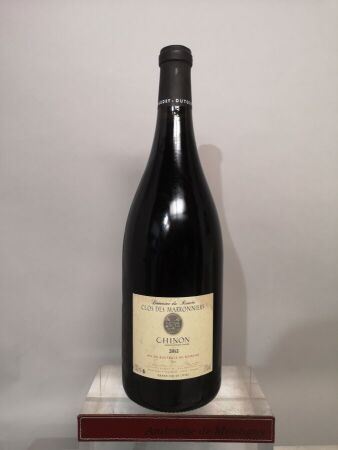 1 magnum CHINON "Clos des Marronniers" - Domaine du Roncée 2012                           Etiquette légèrement tachée.112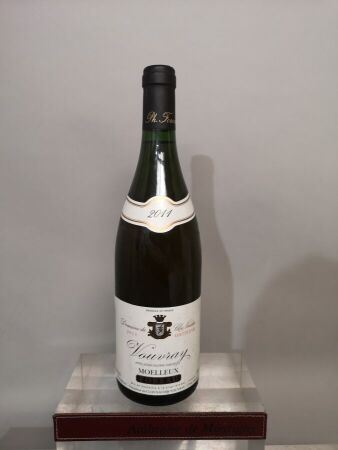 1 bouteille VOUVRAY moelleux "Goutte d'or" - Domaine du Clos Naudin (Foreau) 2011 Etiquette légèrement tachée.1853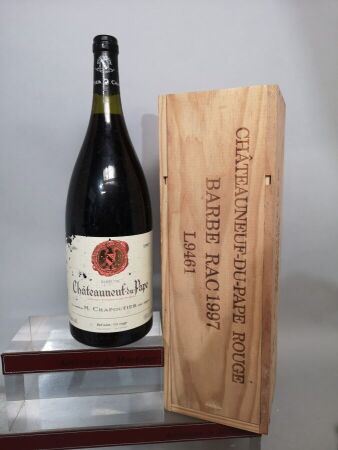 1 magnum CHATEAUNEUF DU PAPE "Barbe Rac" - M. CHAPOUTIER 1997 Coffret bois. Etiquette légèrement tachée et griffée.854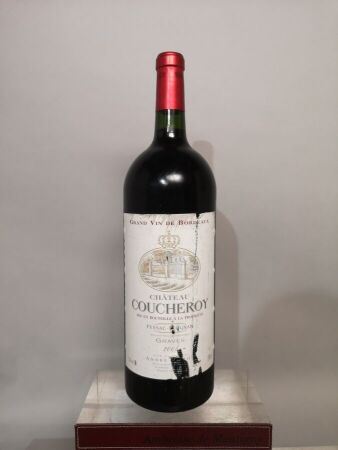 1 magnum Château COUCHEROY - Pessac Leognan 2005                                                   Etiquette légèrement tachée et abîmée.325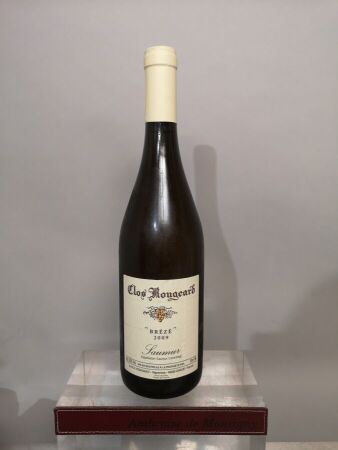 1 bouteille CLOS ROUGEARD "Brézé" - Saumur 20091556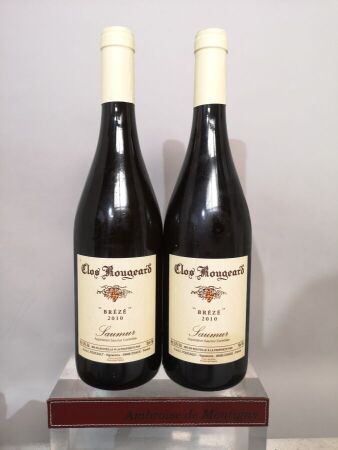 2 bouteille CLOS ROUGEARD "Brézé" - Saumur 20103407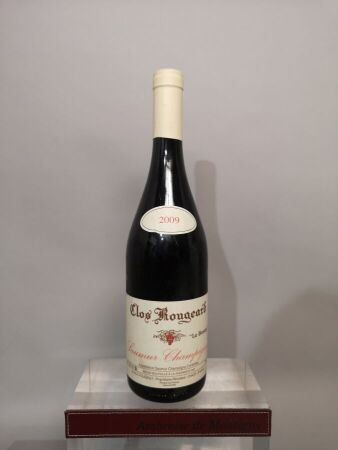 1 bouteille CLOS ROUGEARD "Le Bourg"- Saumur Champigny 2009                                 Etiquette légèrement marquée.2808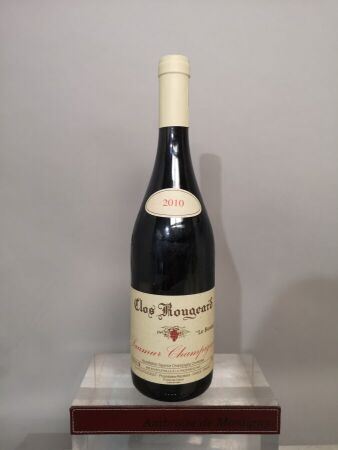 1 bouteille CLOS ROUGEARD "Le Bourg"- Saumur Champigny 20103209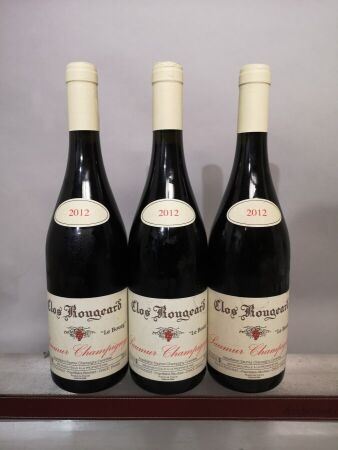 3 bouteilles CLOS ROUGEARD "Le Bourg"- Saumur Champigny 201276010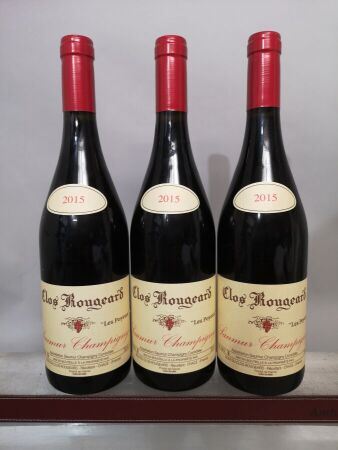 3 bouteilles de CLOS ROUGEARD "Les Poujeaux" - Saumur Champigny 201251011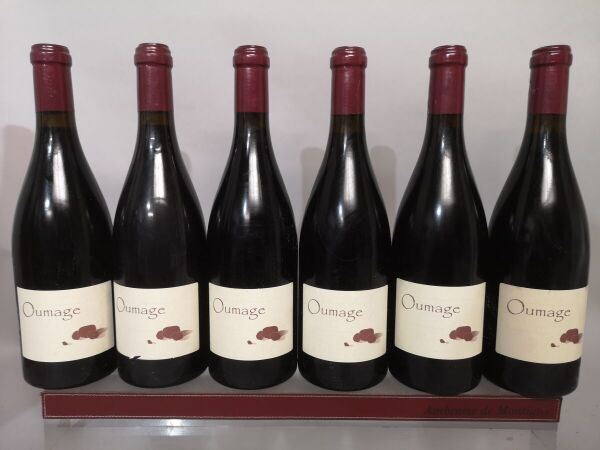 6 bouteille VACQUEYRAS "Oumage - Cuvée Tao" - Domaine le Sang des Cailloux 2005             1 Etiquette légèrement griffée, 1 légèrement tachée. Contre étiquettes tachées.15012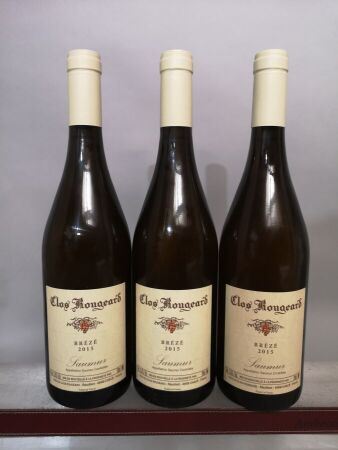 3 bouteille CLOS ROUGEARD "Brézé" - Saumur 201542013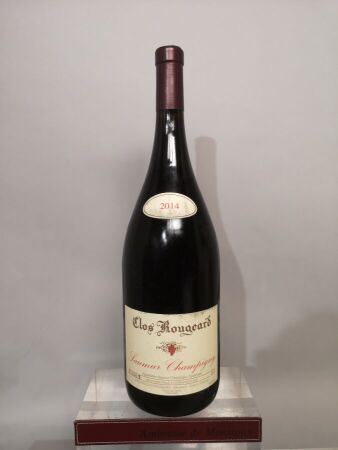 1 magnum CLOS ROUGEARD - Saumur Champigny 2014                                                     Etiquette légèrement tachée.31014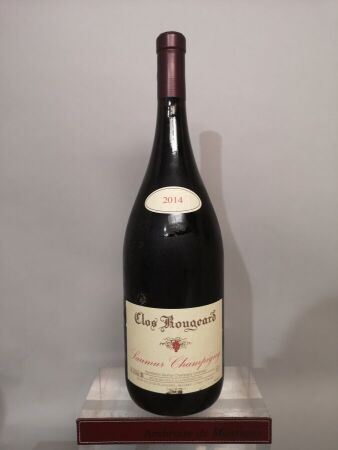 1 magnum CLOS ROUGEARD - Saumur Champigny 2014                                               Etiquette légèrement tachée et griffée.27015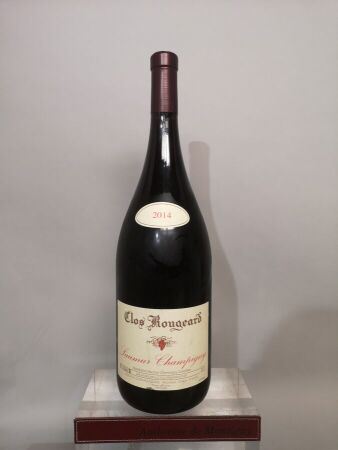 1 magnum CLOS ROUGEARD - Saumur Champigny 2014                                                Etiquette légèrement tachée.27016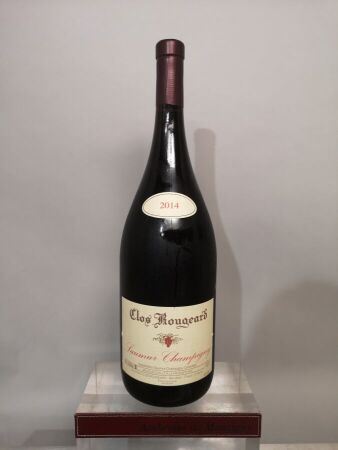 1 magnum CLOS ROUGEARD - Saumur Champigny 2014                                                  Etiquette légèrement tachée.26017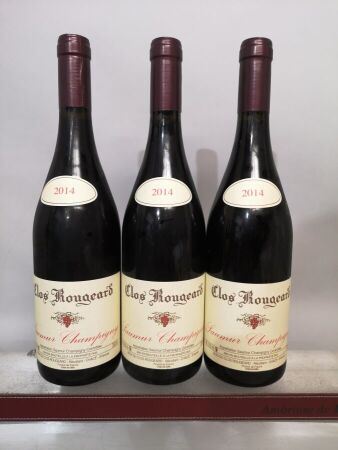 3 bouteille CLOS ROUGEARD - Saumur Champigny 201435018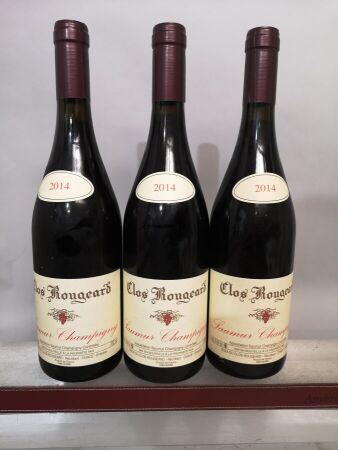 3 bouteille CLOS ROUGEARD - Saumur Champigny 201434019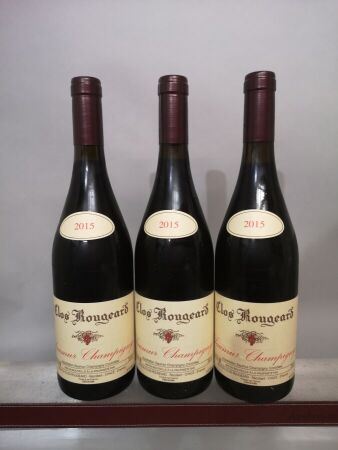 3 bouteille CLOS ROUGEARD - Saumur Champigny 201536020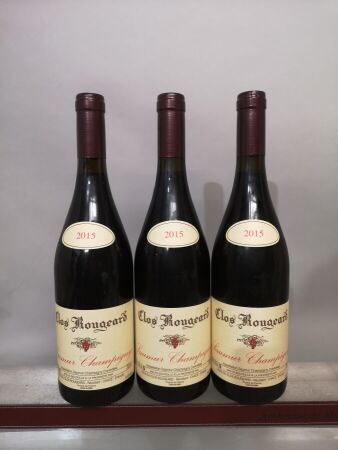 3 bouteille CLOS ROUGEARD - Saumur Champigny 201536021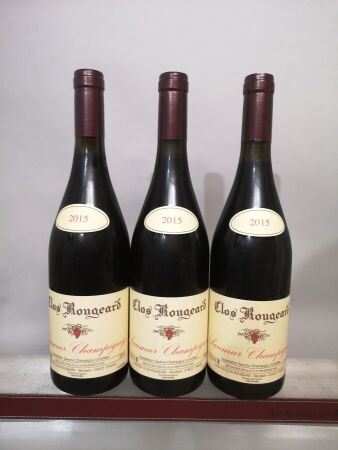 3 bouteille CLOS ROUGEARD - Saumur Champigny 201535022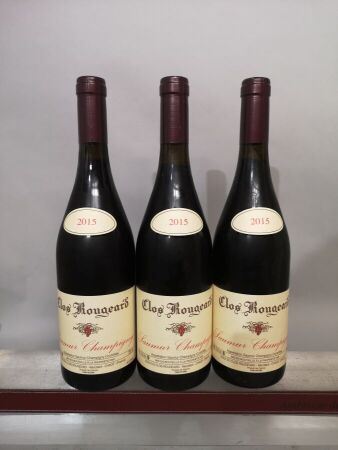 3 bouteille CLOS ROUGEARD - Saumur Champigny 201535023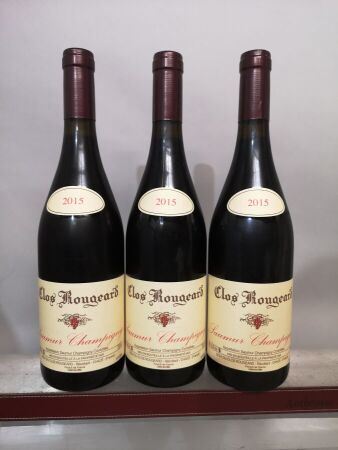 3 bouteille CLOS ROUGEARD - Saumur Champigny 201535024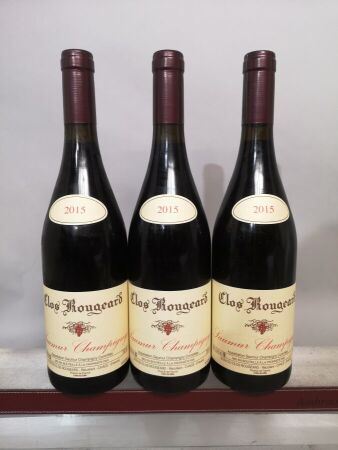 3 bouteille CLOS ROUGEARD - Saumur Champigny 201535025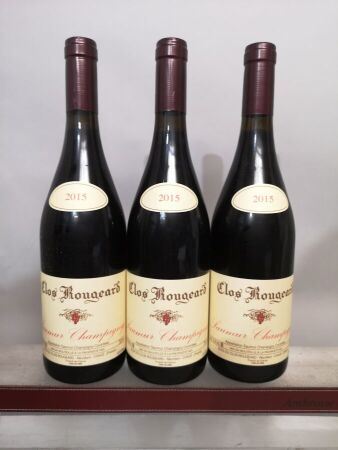 3 bouteille CLOS ROUGEARD - Saumur Champigny 201535026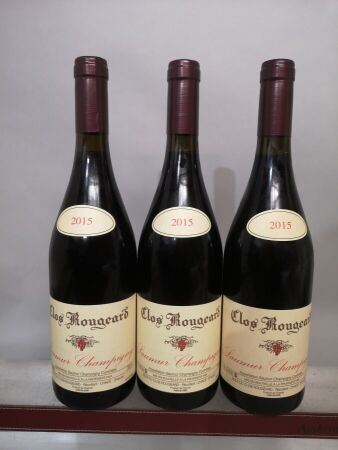 3 bouteille CLOS ROUGEARD - Saumur Champigny 201535027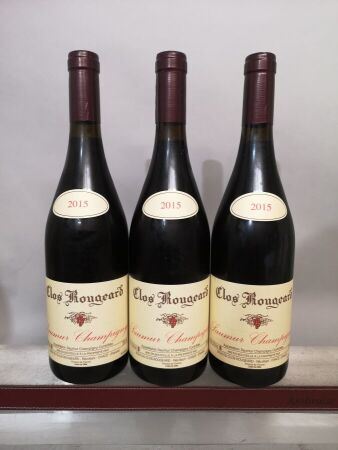 3 bouteille CLOS ROUGEARD - Saumur Champigny 201536028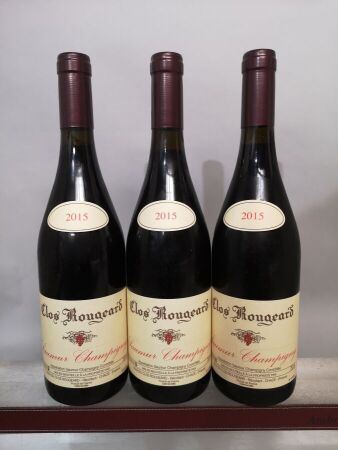 3 bouteille CLOS ROUGEARD - Saumur Champigny 201536029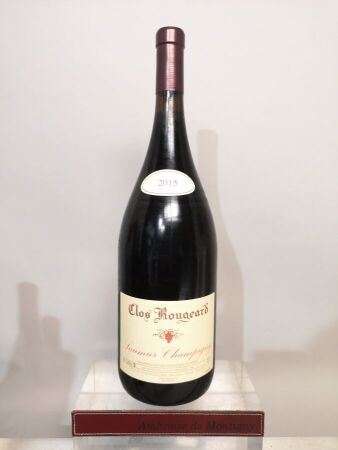 1 magnum CLOS ROUGEARD - Saumur Champigny 201536030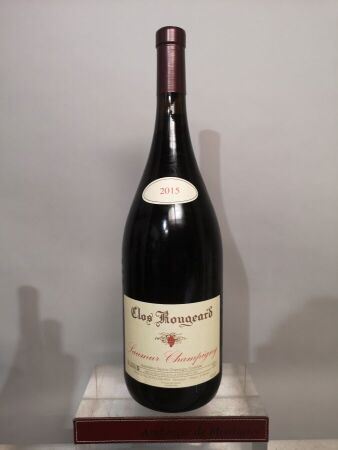 1 magnum CLOS ROUGEARD - Saumur Champigny 201532031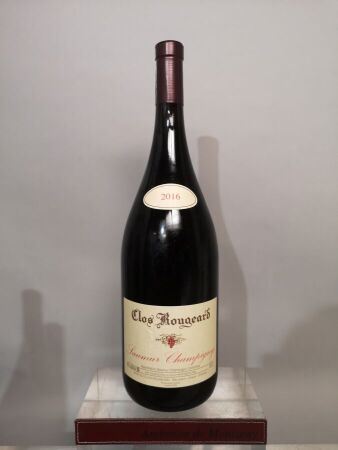 1 magnum CLOS ROUGEARD - Saumur Champigny 201624032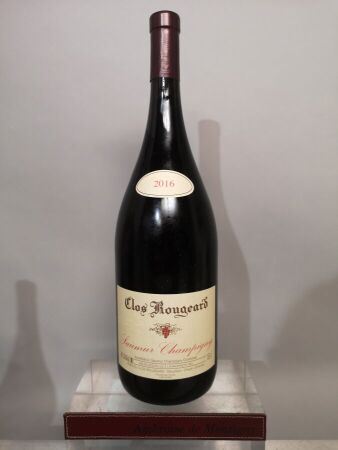 1 magnum CLOS ROUGEARD - Saumur Champigny 201625033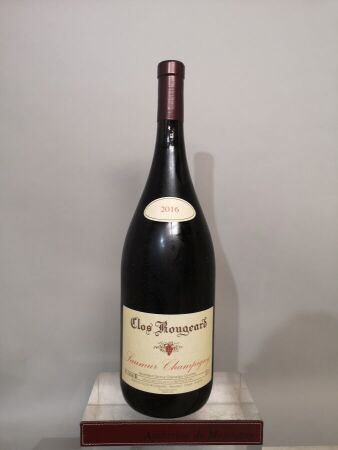 1 magnum CLOS ROUGEARD - Saumur Champigny 201624034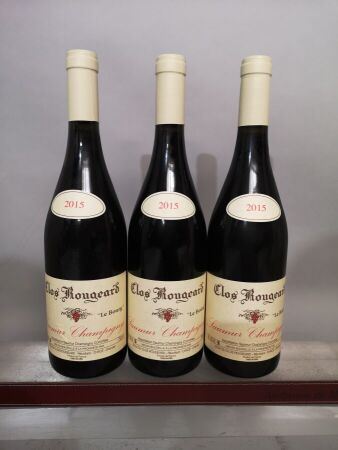 3 bouteilles CLOS ROUGEARD "Le Bourg"- Saumur Champigny 201578035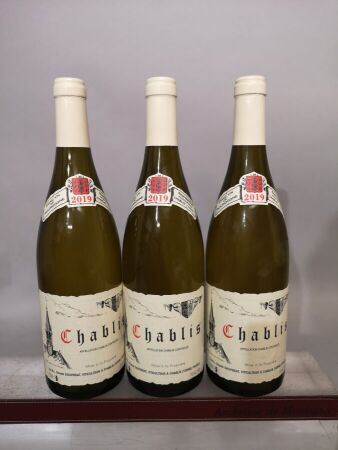 3 bouteille CHABLIS - Vincent DAUVISSAT 201914536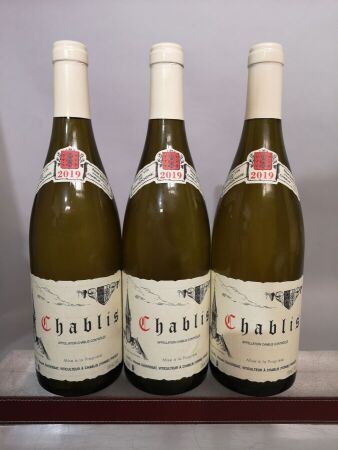 3 bouteille CHABLIS - Vincent DAUVISSAT 201914037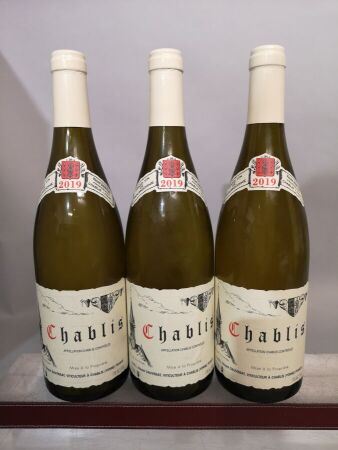 3 bouteille CHABLIS - Vincent DAUVISSAT 201915038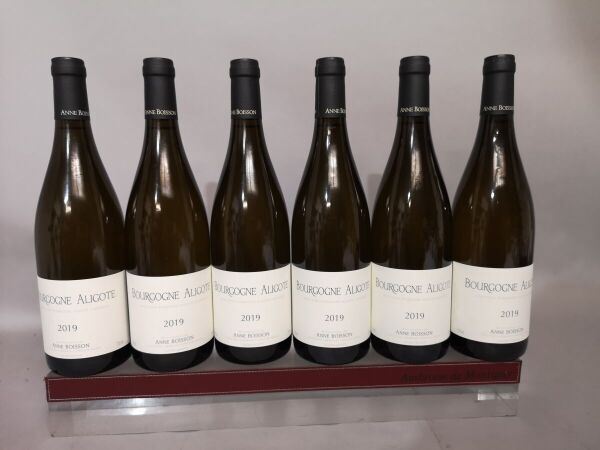 6 bouteille BOURGOGNE ALIGOTE - Anne BOISSON 20198039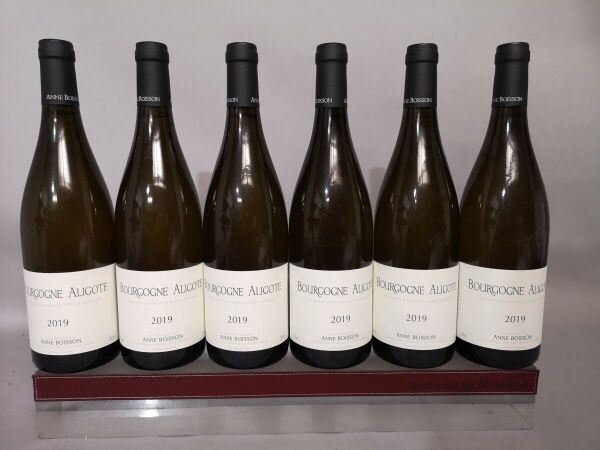 6 bouteille BOURGOGNE ALIGOTE - Anne BOISSON 20198540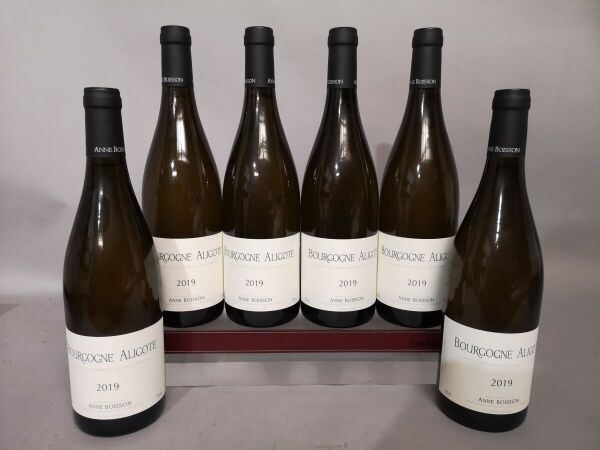 6 bouteille BOURGOGNE ALIGOTE - Anne BOISSON 20199541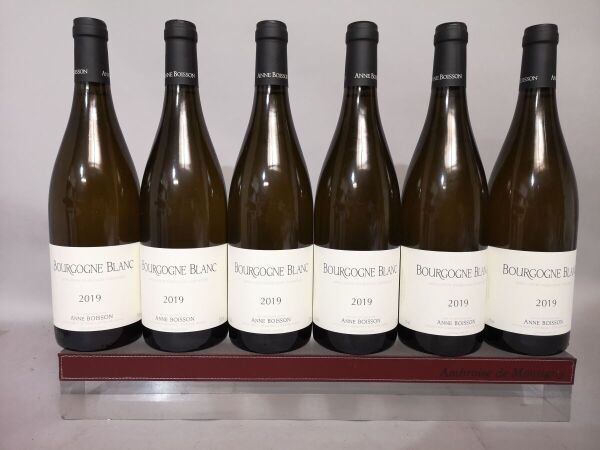 6 bouteille BOURGOGNE BLANC - Anne BOISSON 201910542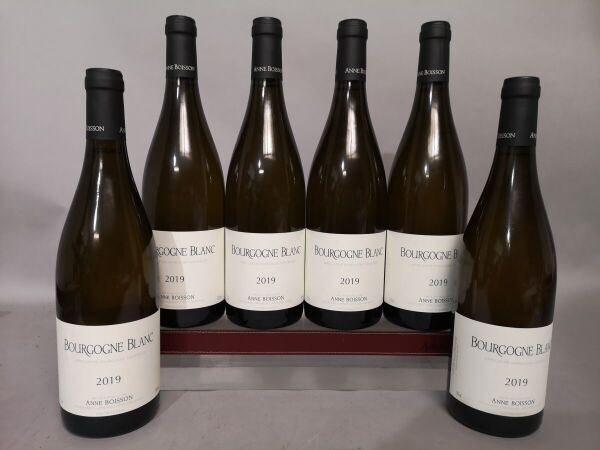 6 bouteille BOURGOGNE BLANC - Anne BOISSON 201911543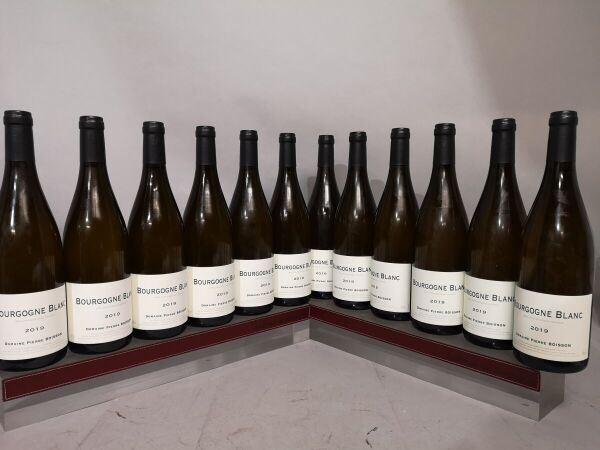 12 bouteille BOURGOGNE BLANC - Domaine Pierre BOISSON 201924044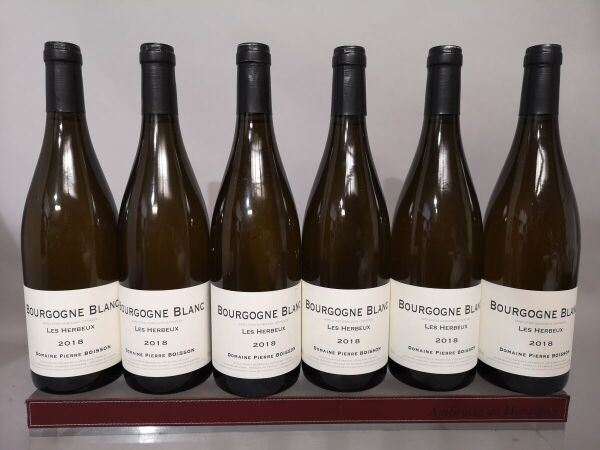 6 bouteille BOURGOGNE BLANC "Les Herbeux" - Domaine Pierre BOISSON 201812545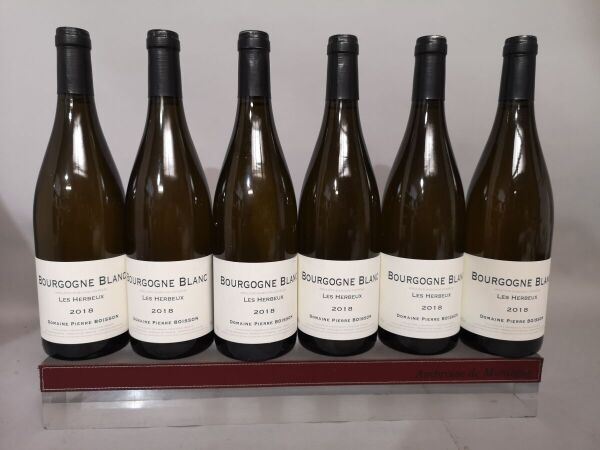 6 bouteille BOURGOGNE BLANC "Les Herbeux" - Domaine Pierre BOISSON 201812046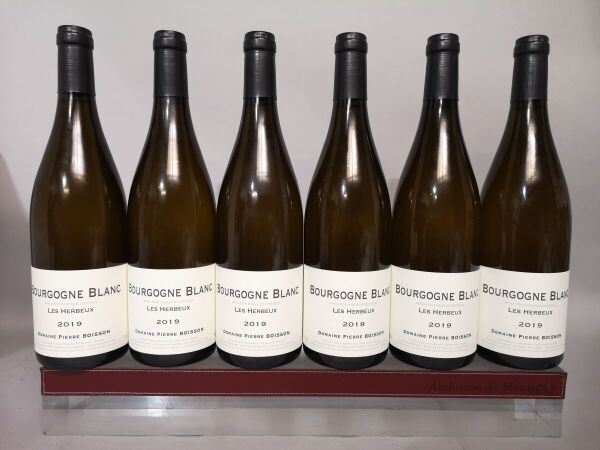 6 bouteille BOURGOGNE BLANC "Les Herbeux" - Domaine Pierre BOISSON 201913547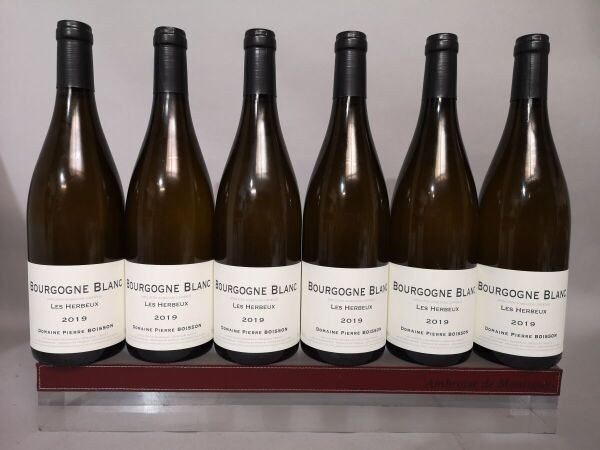 6 bouteille BOURGOGNE BLANC "Les Herbeux" - Domaine Pierre BOISSON 201914548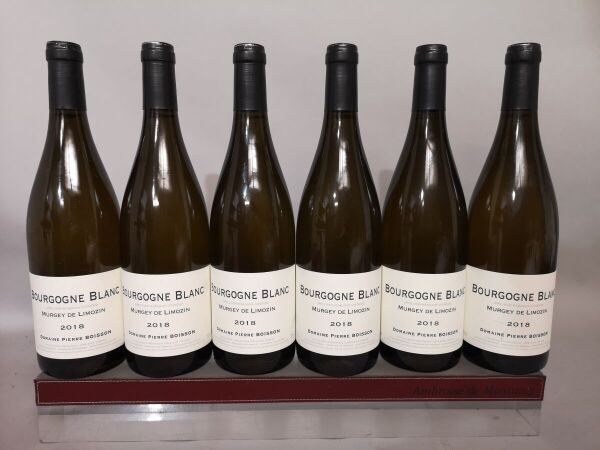 6 bouteille BOURGOGNE BLANC "Murgey de Limozin" - Domaine Pierre BOISSON 201813549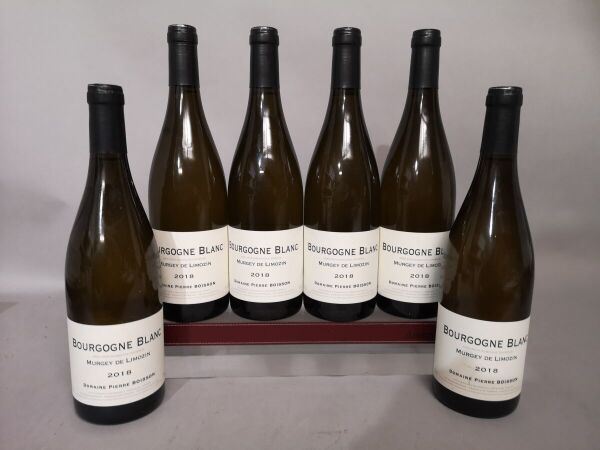 6 bouteille BOURGOGNE BLANC "Murgey de Limozin" - Domaine Pierre BOISSON 201814050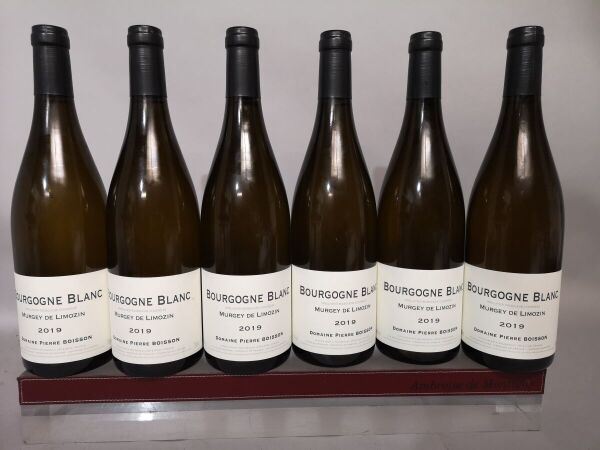 6 bouteille BOURGOGNE BLANC "Murgey de Limozin" - Domaine Pierre BOISSON 201913551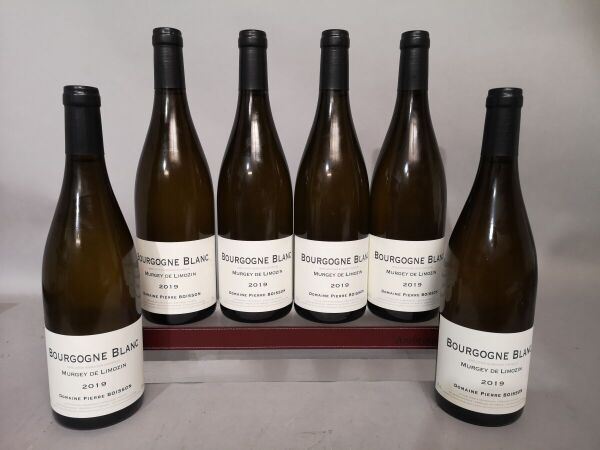 6 bouteille BOURGOGNE BLANC "Murgey de Limozin" - Domaine Pierre BOISSON 201915052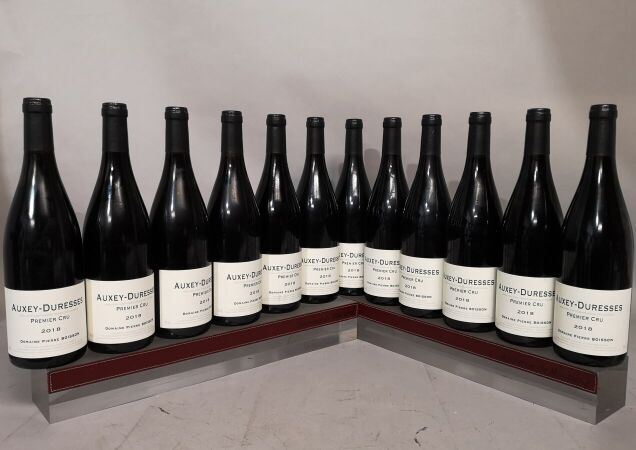 12 bouteille AUXEY DURESSES 1er cru - Domaine Pierre BOISSON 2018                                      1 étiquette légèrement tachée.37053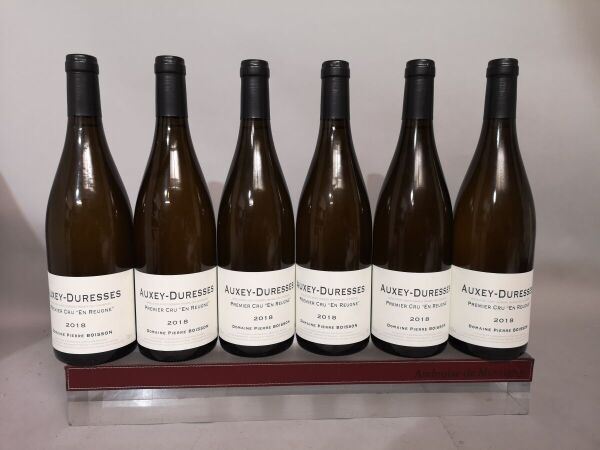 6 bouteille AUXEY DURESSES Blanc 1er cru "En Reugne" - Domaine Pierre BOISSON 201824054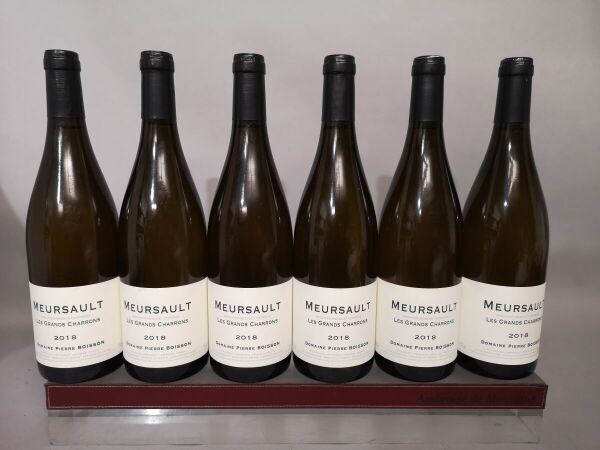 6 bouteille MEURSAULT "Les Grands Charrons" - Domaine Pierre BOISSON 201844055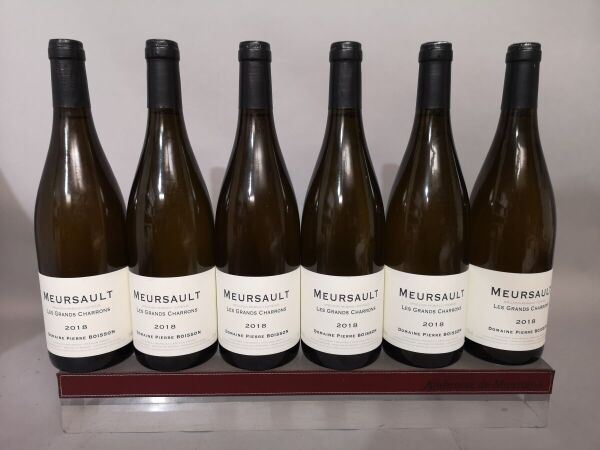 6 bouteille MEURSAULT "Les Grands Charrons" - Domaine Pierre BOISSON 201847056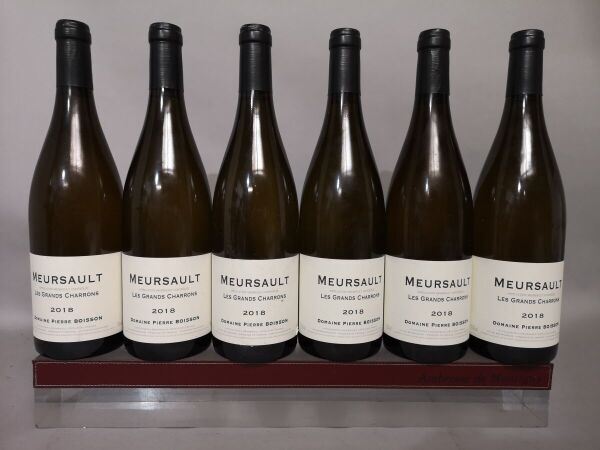 6 bouteille MEURSAULT "Les Grands Charrons" - Domaine Pierre BOISSON 201843057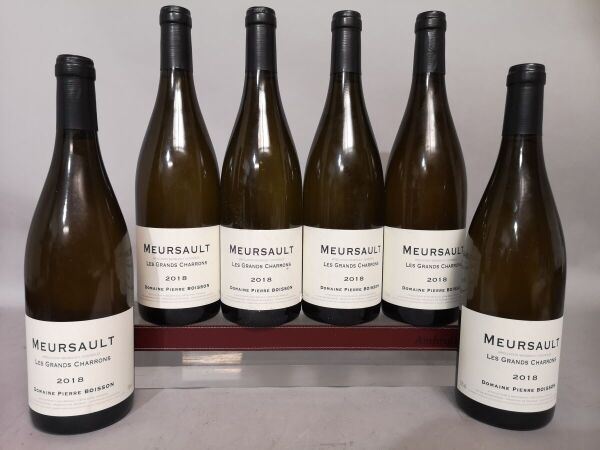 6 bouteille MEURSAULT "Les Grands Charrons" - Domaine Pierre BOISSON 201846058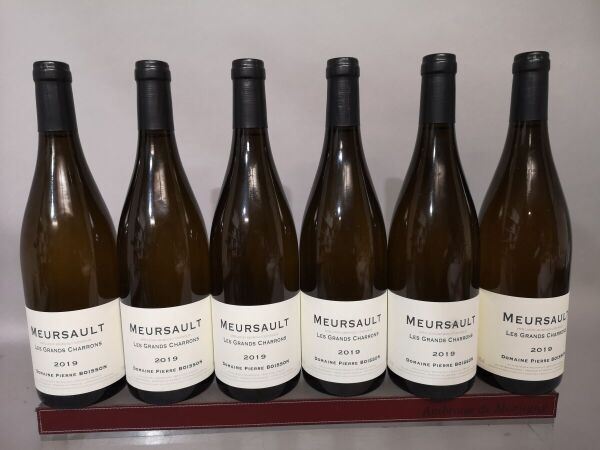 6 bouteille MEURSAULT "Les Grands Charrons" - Domaine Pierre BOISSON 201946059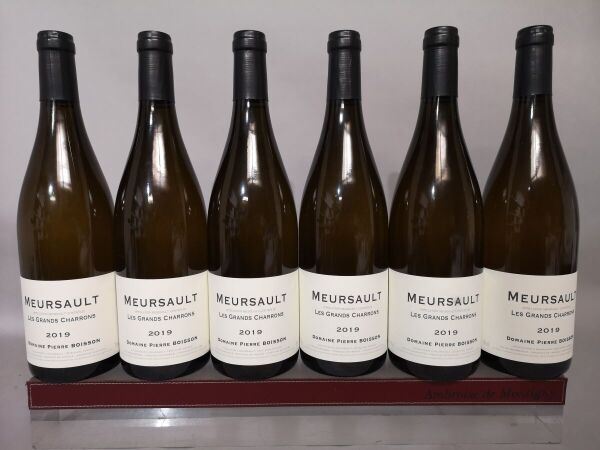 6 bouteille MEURSAULT "Les Grands Charrons" - Domaine Pierre BOISSON 201946060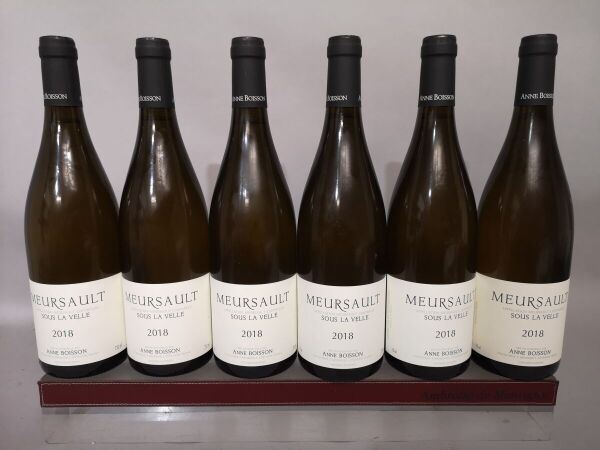 6 bouteille MEURSAULT "Sous la Velle" - Anne BOISSON 201939061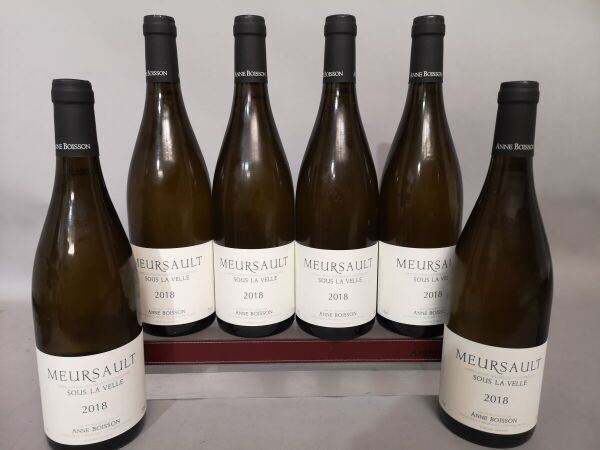 6 bouteille MEURSAULT "Sous la Velle" - Anne BOISSON 201938062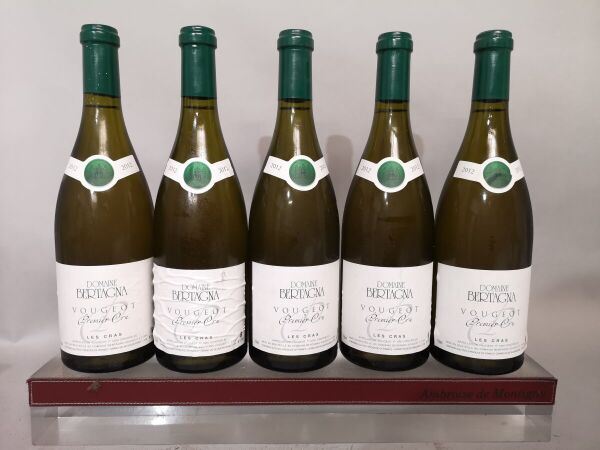 5 bouteille VOUGEOT 1er cru "Les Cras" - Domaine BERTAGNA 2012                           Etiquettes légèrement abîmées.Invendu63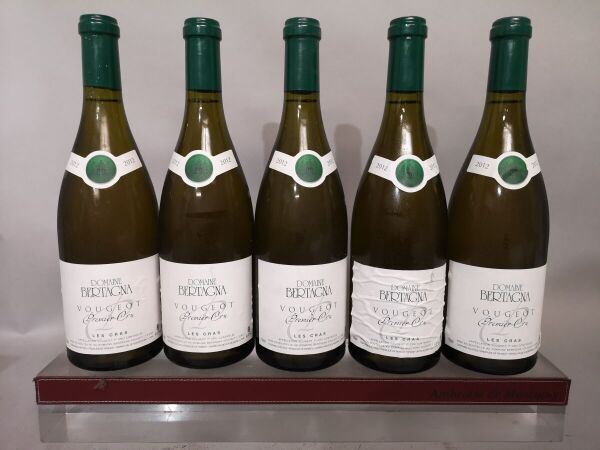 5 bouteille VOUGEOT 1er cru "Les Cras" - Domaine BERTAGNA 2012                           Etiquettes légèrement abîmées.19564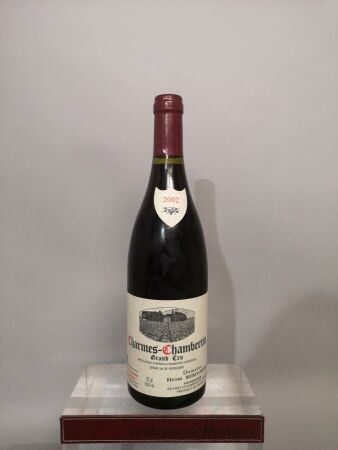 1 bouteille CHARMES CHAMBERTIN Grand cru - Domaine Henri REBOURSEAU 200211065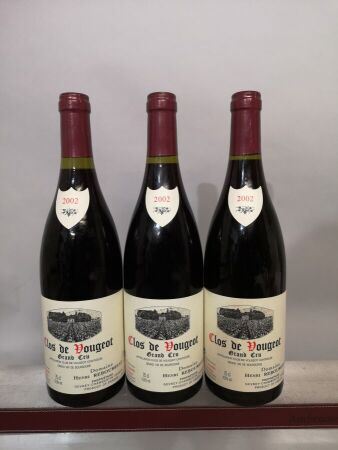 3 bouteille CLOS de VOUGEOT Grand cru - Domaine Henri REBOURSEAU 2002                      Caisse bois d'origine (sans couvercle).27066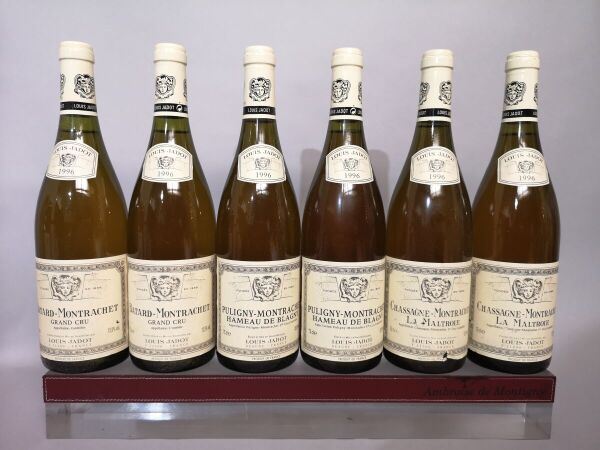 6 bouteilles BOURGOGNE BLANCS Louis JADOT caisse panachée comprenant : 2 CHASSAGNE MONTRACHET 1er Cru "La Maltroie", 2 PULIGNY MONTRACHET 1er Cru "Hameau de Blagny" - 2 BATARD MONTRACHET Grand Cru 1996 CBO. Etiquettes légèrement tachées et griffées.40067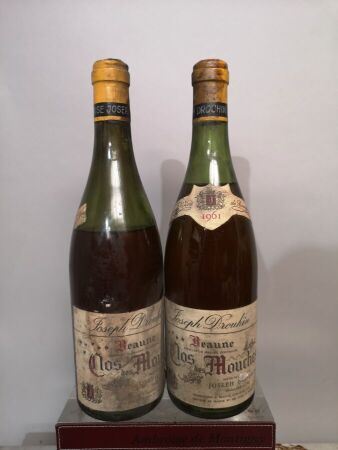 2 bouteilles BEAUNE "Clos des Mouches" - Jospeh DROUHIN 1961 En l'état. 1 vidange, couleurs évoluées.4468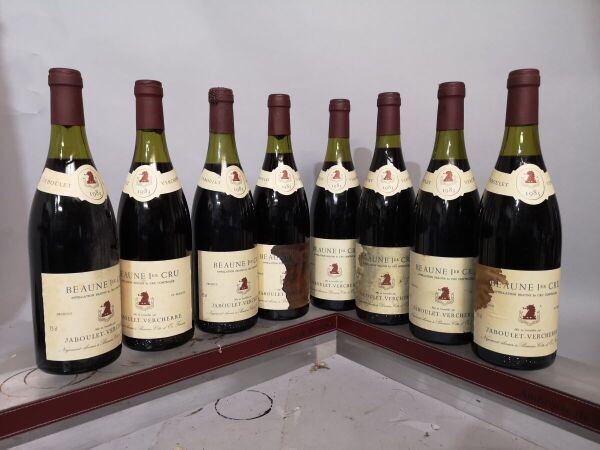 8 bouteilles BEAUNE 1er Cru - JABOULET VERCHERRE 1983 En l'état.9569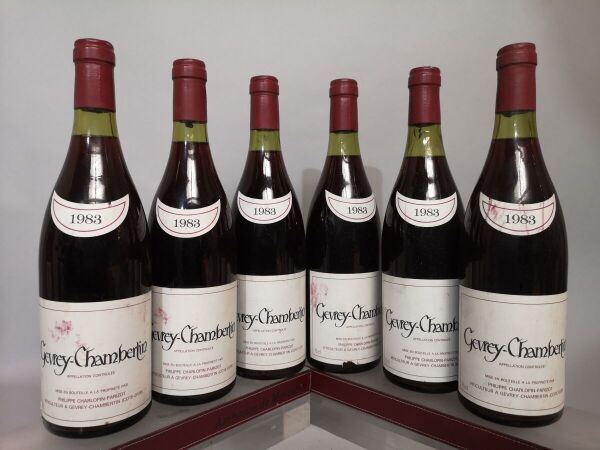 6 bouteilles GEVREY CHAMBERTIN - Philippe CHARLOPIN PARIZOT 1983 Etiquettes marquées. 1 niveau à 3 cm.11570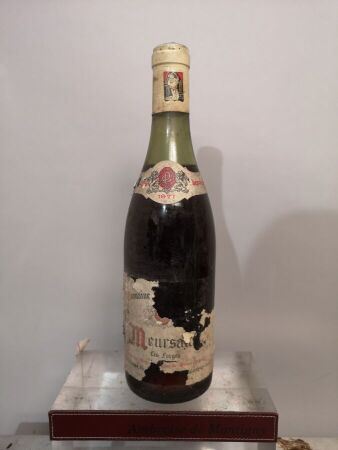 1 bouteille MEURSAULT 1er Cru "Les Forges" - G. PRIEUR BRUNET 1971 En l'état. Etiquette tachée et abîmée. Niveau à 4 cm.Regroupé71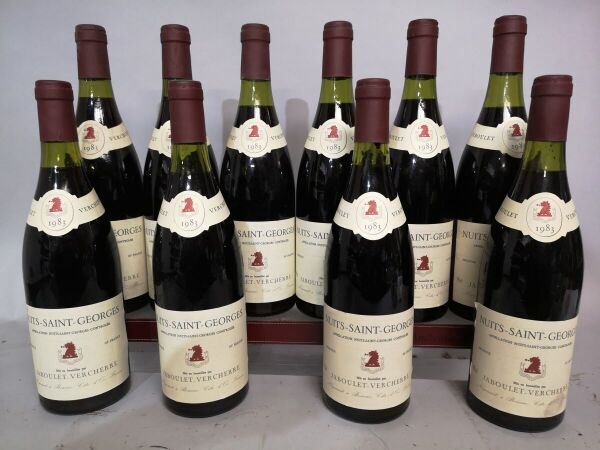 10 bouteilles NUITS SAINT GEORGES - JABOULET VERCHERRE1983 Etiquettes légèrement tachées. Niveaux entre 2,5 et 3,5 cm. En l'état12572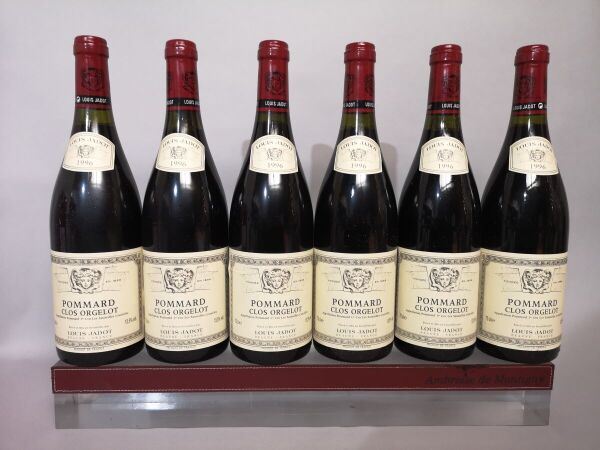 6 bouteilles POMMARD 1er Cru Les Saussilles "Clos Orgelot" - Louis JADOT 1996 CBO.23073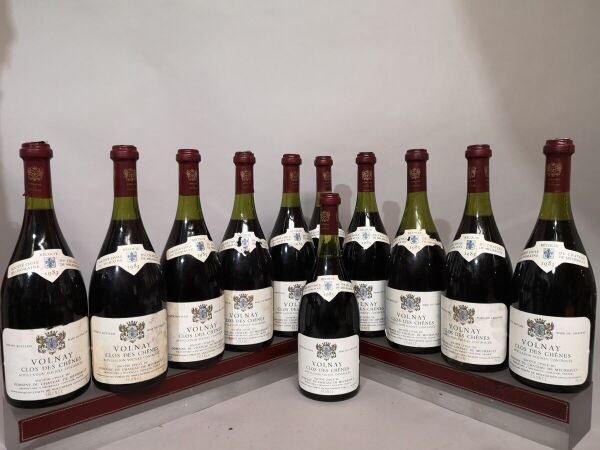 11 bouteilles VOLNAY "Clos des Chênes" -  Domaine du Château de Meursault 1983 Etiquettes légèrement tachées et abîmées. Niveaux entre 1 et 6 cm. 3 capsules abîmées sur le dessus.18074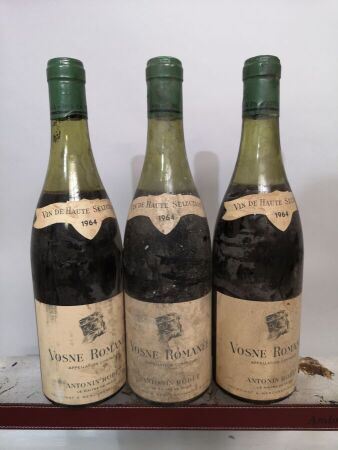 3 bouteilles VOSNE ROMANEE - Antonin RODET 1964 En l'état.5075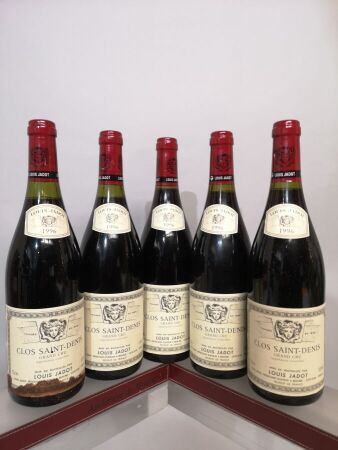 5 bouteilles CLOS SAINT DENIS Grand Cru - Louis JADOT 1996 CBO. 1 étiquette tachée.37076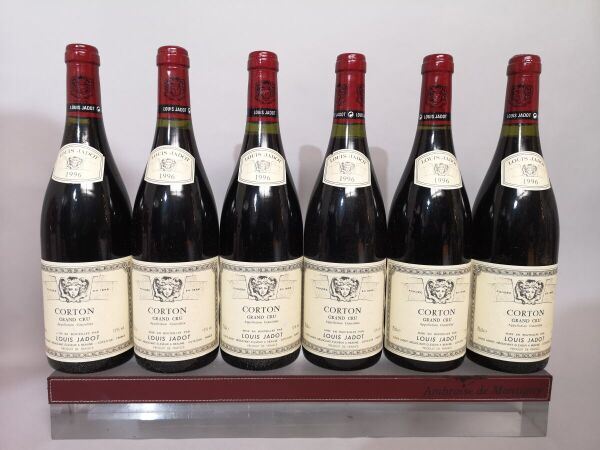 6 bouteilles CORTON Grand Cru - Louis JADOT 1996 CBO.37077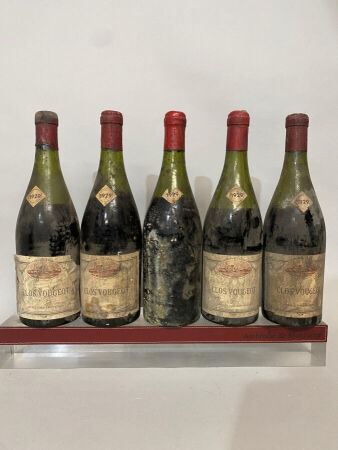 5 bouteilles CLOS VOUGEOT 1929 En l'état.33078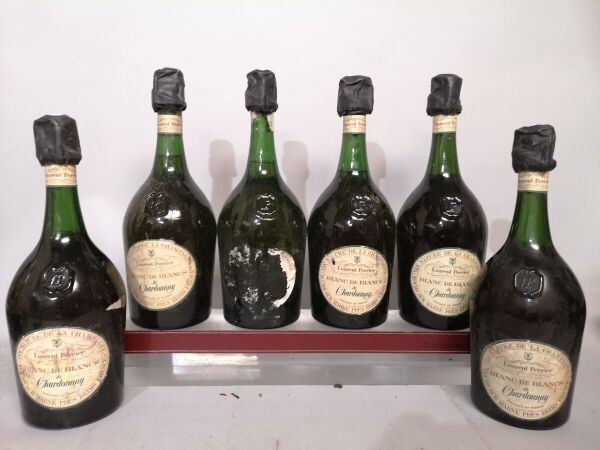 6 bouteilles VIN NATURE de CHAMPAGNE "Blanc de blancs de Chardonnay" - Laurent PERRIER nm. Années 1970 En l'état.6579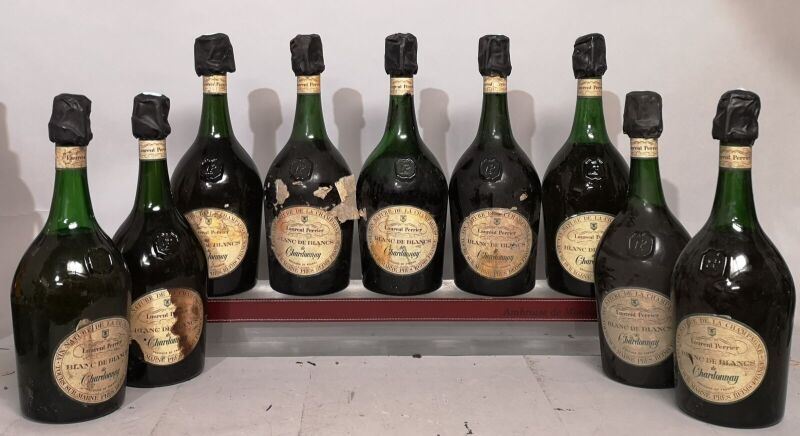 9 bouteilles VIN NATURE de CHAMPAGNE "Blanc de blancs de Chardonnay" - Laurent PERRIER nm. Années 1970 En l'état.10080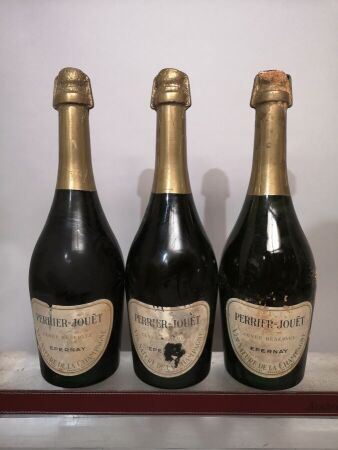 3 bouteilles VIN NATURE de CHAMPAGNE "Cuvée Réservée" - PERRIER JOUET nm En l'état.4081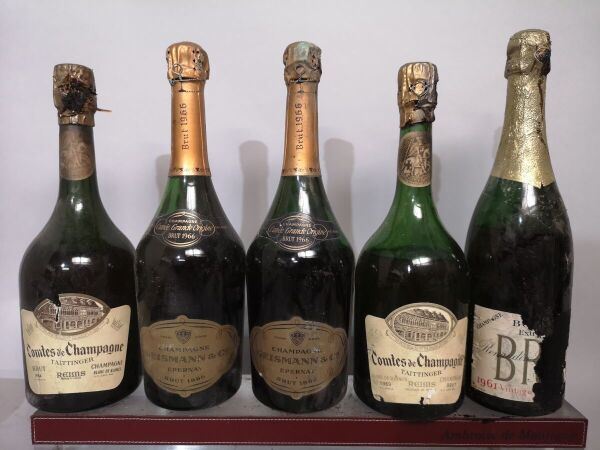 5 bouteilles CHAMPAGNE divers dont Comtes de Champagne TAITTINGER 1964 et 1969, GEISMANN 1966, Reanaudin 1961 En l'état.13582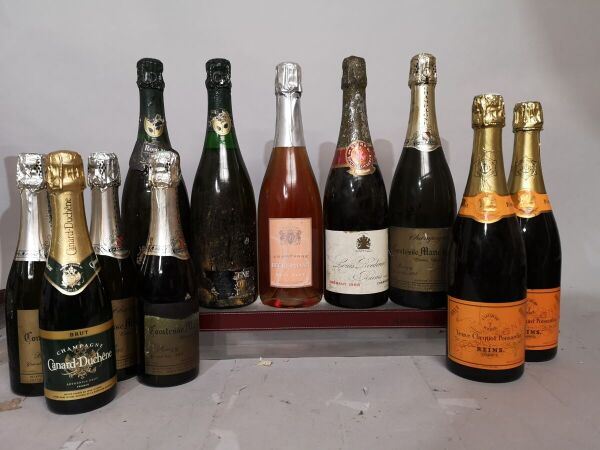 11 flacons CHAMPAGNE DIVERS dont Louis ROEDERER 1966, Rose Noire, Veuve Cliquot, Comtesse Marie, Canard Duchêne... En l'état.12083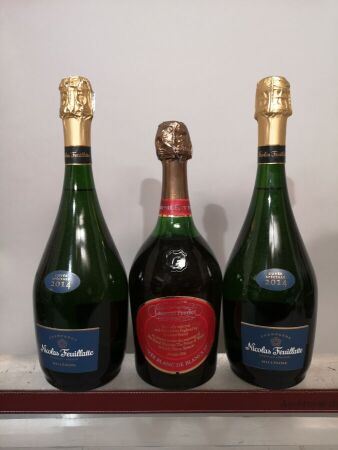 3 bouteilles CHAMPAGNE dont 1x "Blanc de blancs - Cuvée commémorative du mariage de Lady Diana et du Prince de Galles" 1975 - Laurent PERRIER et 2x "Cuvée Spéciale" 2014 - Nicolas FEUILLATTE En l'état.7084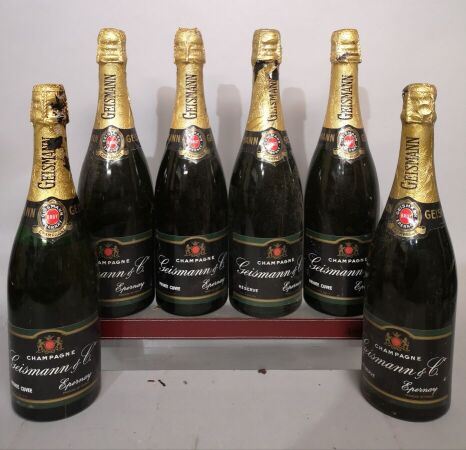 6 bouteilles CHAMPAGNE Brut "Private Cuvéee" - GEISMANN & Co. nm. Années 1980 En l'état.7085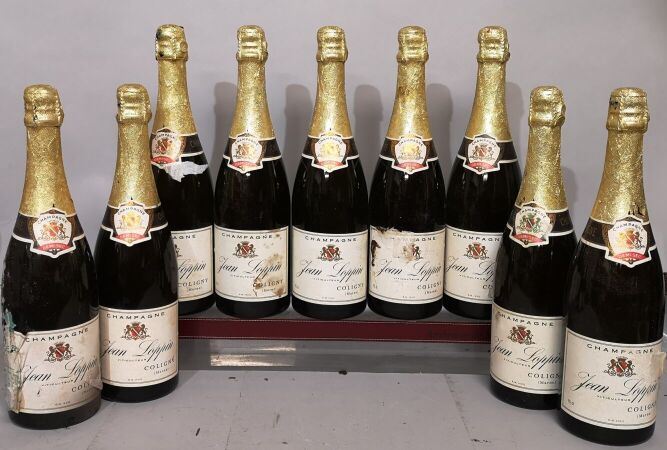 9 bouteilles CHAMPAGNE Demi-sec - Jean LOPPIN nm. Années 1960 En l'état.6586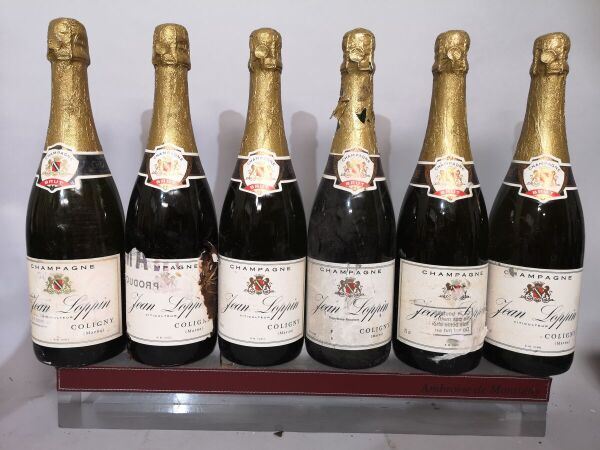 6 bouteilles CHAMPAGNE Brut - Jean LOPPIN nm. Années 1960 En l'état.6587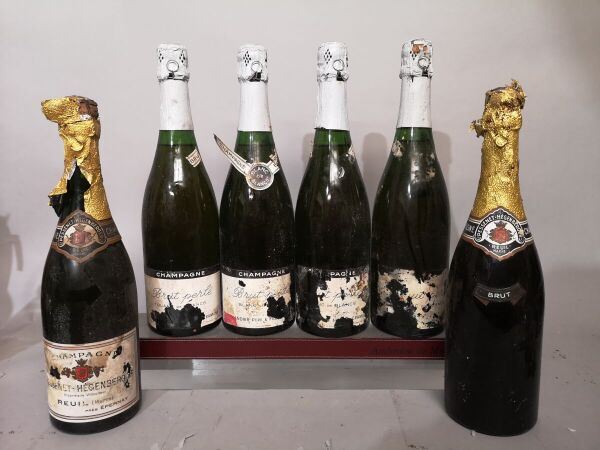 6 bouteilles CHAMPAGNE dont 4x "Blanc de Blancs - Brut Perlé" - LARMANDIER Père & Fils et 2x Brut - PESSENET HEGENBERGER nm En l'état.3088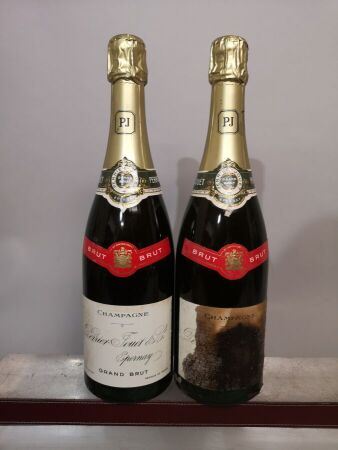 2 bouteilles CHAMPAGNE "Grand Brut" - PERRIER JOUET & Conm En l'état.4689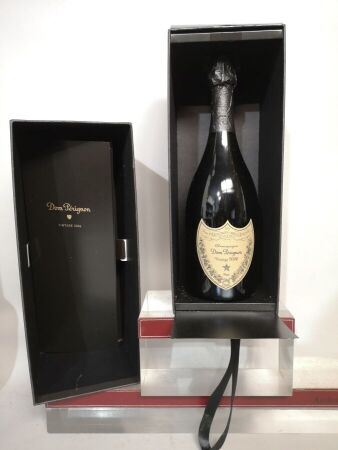 1 bouteille CHAMPAGNE Vintage - DOM PERIGNON 2006 En coffret.18590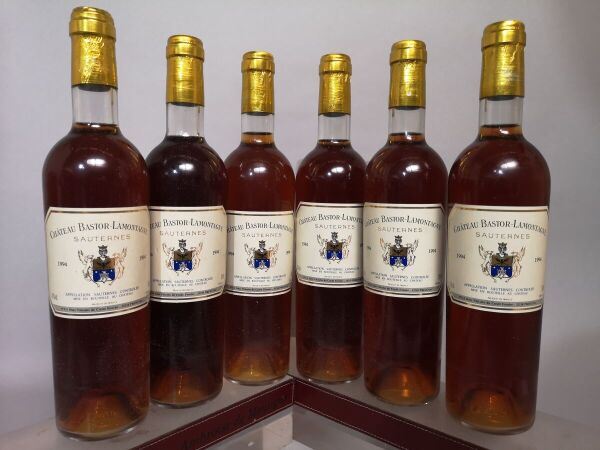 6 bt de 50 cl Château BASTOR LAMONTAGNE - Sauternes19949091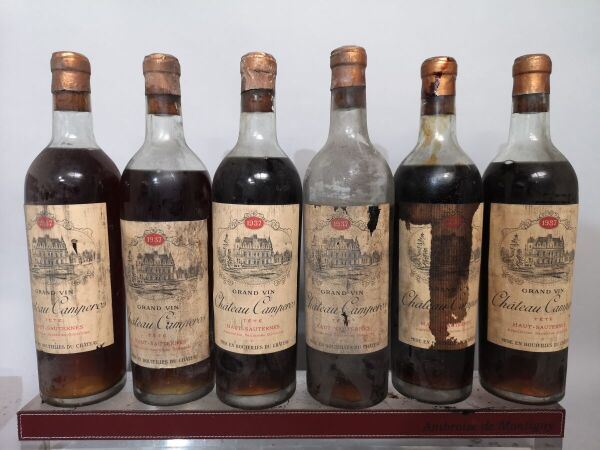 6 bouteilles Château CAMPEROS "Crème de tête" - Haut Sauternes 1937 En l'état.17092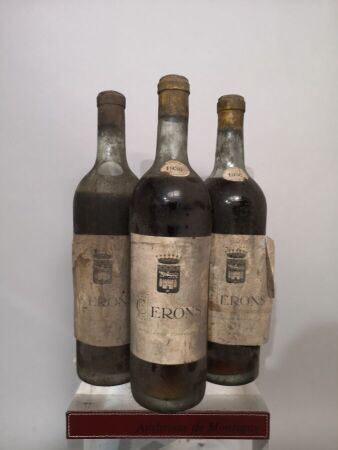 3 bouteilles Château CERONS - Cérons 1936 En l'état.7593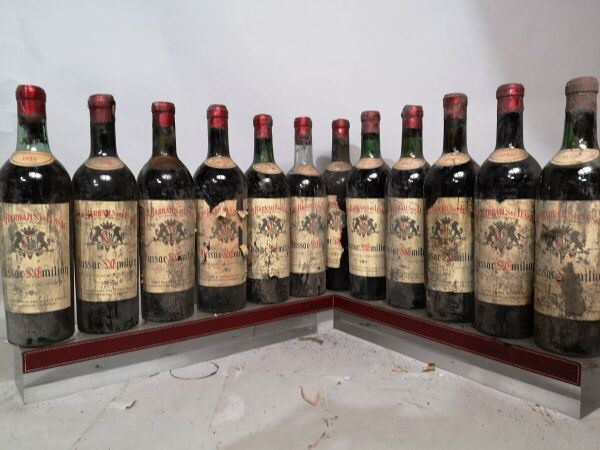 12 bouteilles GRANDS BARRAILS DE LUSSAC- Lussac Saint Emilion1959 Etiquettes tachées et abîmées. Niveaux mi épaule. 3 basses épaule. En l'état.13594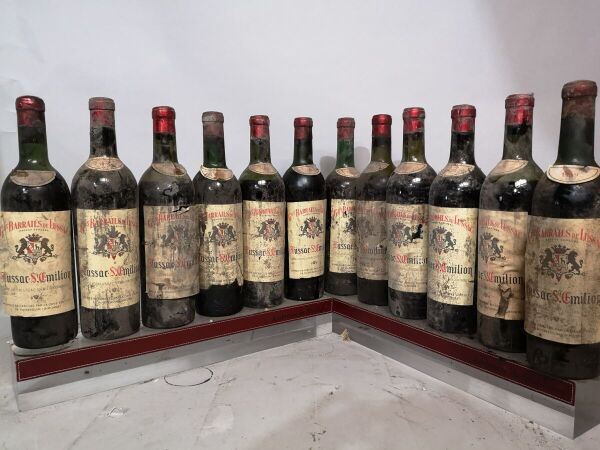 12 bouteilles GRANDS BARRAILS DE LUSSAC- Lussac Saint Emilion1959 En l'état.14595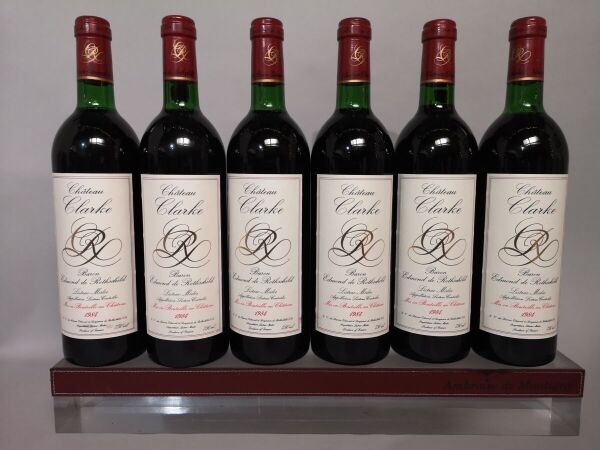 6 bouteilles Château CLARKE - Listrac Médoc 1984 CBO. 3 Niveaux base goulot, 1 légèrement bas.4296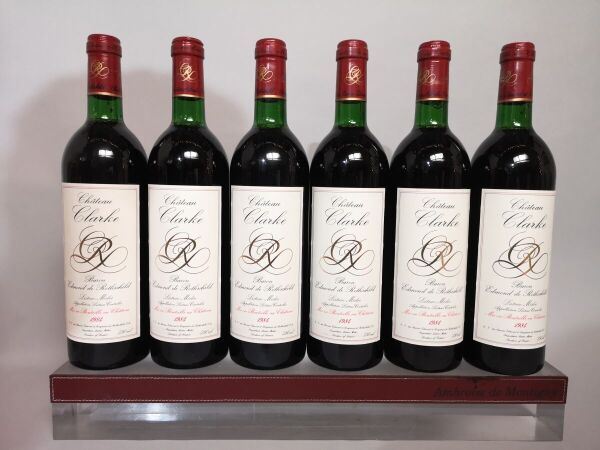 6 bouteilles Château CLARKE - Listrac Médoc 1984 CBO. 2 niveaux légèrement bas.7597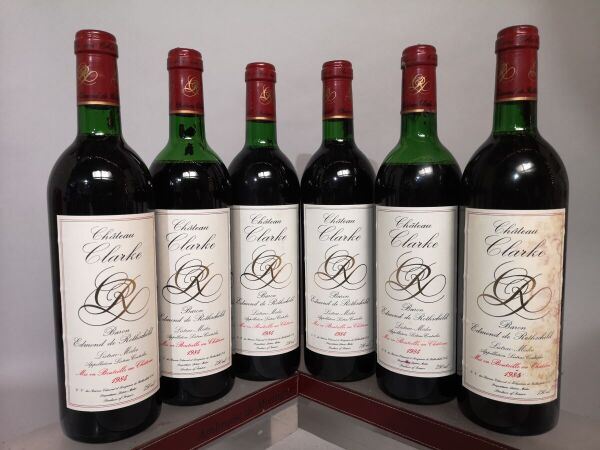 6 bouteilles Château CLARKE - Listrac Médoc 1984 CBO. Etiquettes tachées. 2 niveaux mi épaule.4098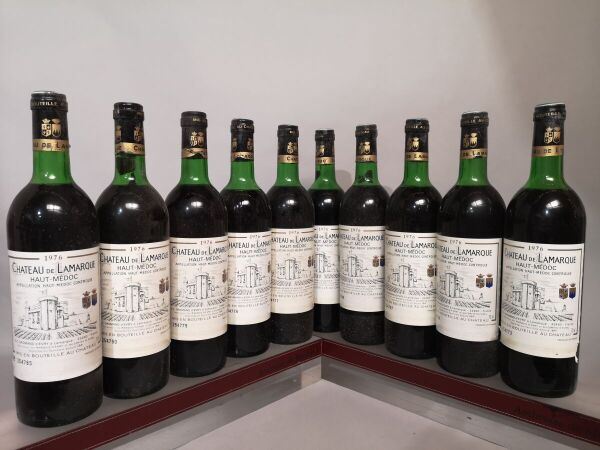 10 bouteilles Château de LAMARQUE - Haut Médoc1976 CBO. Etiquettes légèrement tachées, niveaux haute épaule. Capsule légèrement abîmées sur le côté.5099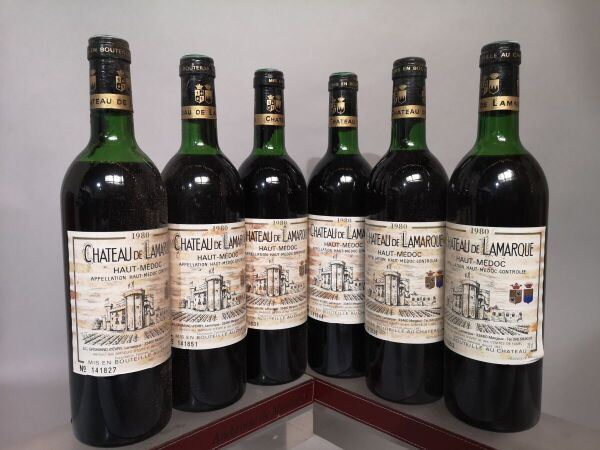 6 bouteilles Château de LAMARQUE - Haut Médoc 1980 Etiquettes tachées. 3 niveaux légèrement bas, 2 haute épaule, 1 mi épaule.28100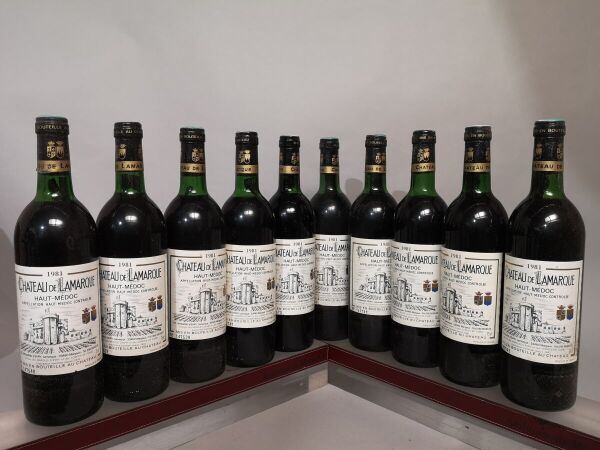 10 bouteilles Château de LAMARQUE - Haut Médoc1981 CBO. Etiquettes légèrement tâchées. 2 niveaux légèrement  bas, 4 haute épaule.65101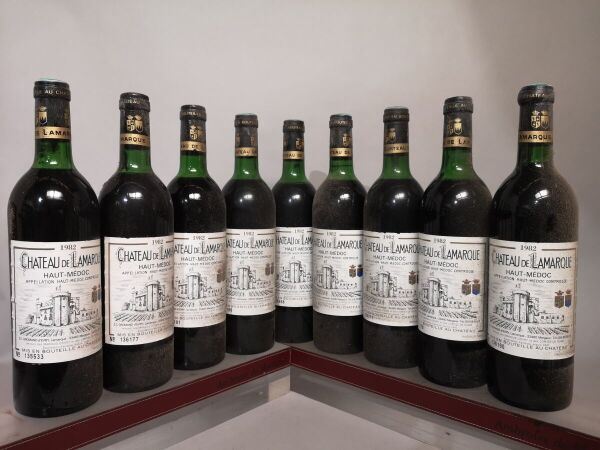 9 bouteilles Château de LAMARQUE - Haut Médoc 1982 CBO. Etiquettes légèrement tachées. 5 niveaux légèrement bas, 3 mi épaule.70102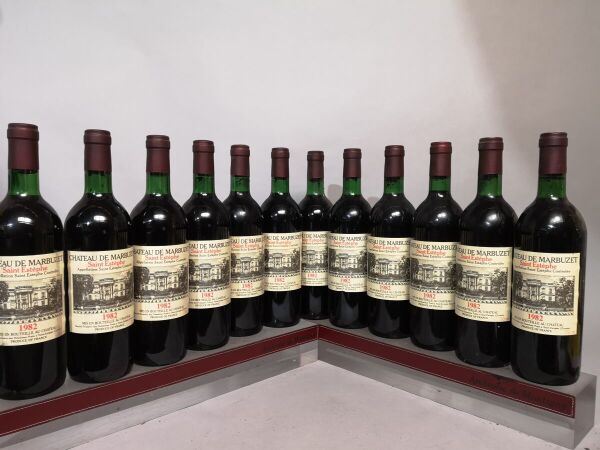 12 bouteilles Château de MARBUZET - Saint Estèphe 1982 Etiquettes légèrement tachées.430103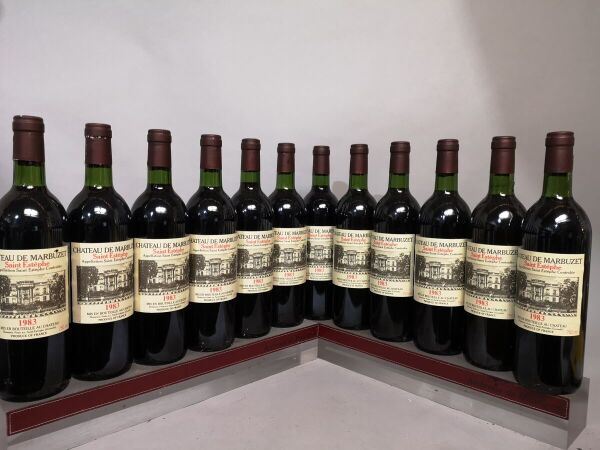 12 bouteilles Château de MARBUZET - Saint Estèphe1983190104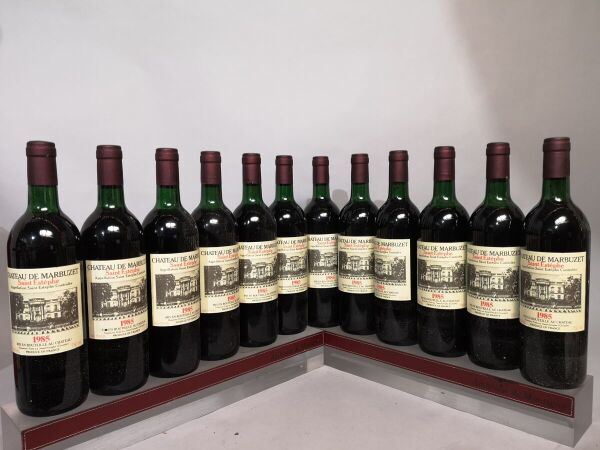 12 bouteilles Château de MARBUZET - Saint Estèphe 1985 CBO. 5 niveaux légèrement bas, 2 haute épaule.230105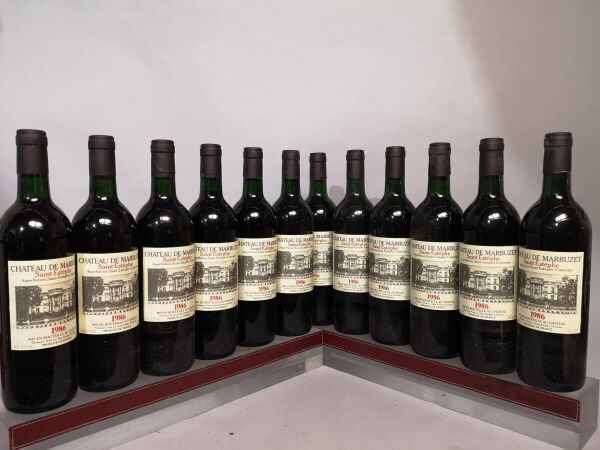 12 bouteilles Château de MARBUZET - Saint Estèphe 1986 CBO. 1 niveau légèrement bas.240106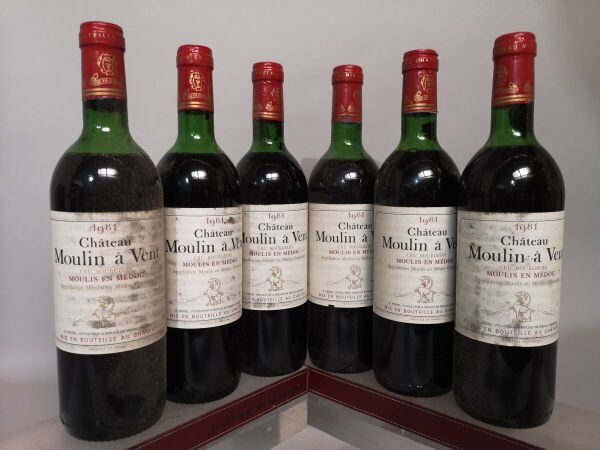 6 bouteilles Château MOULIN A VENT - Moulis en Médoc1981 Etiquettes tachées. 3 niveaux légèrement bas, 1 haute épaule, 2 mi épaule.42107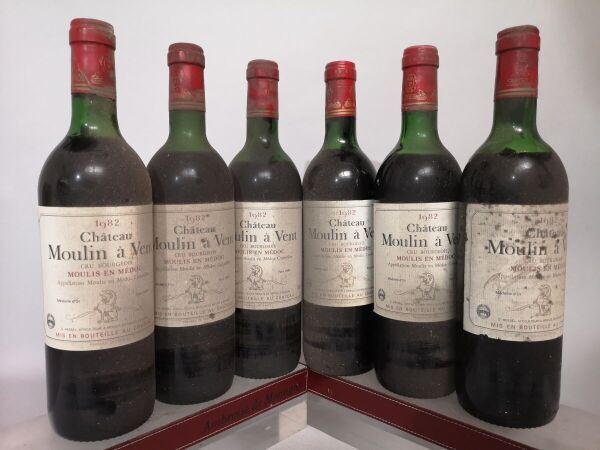 6 bouteilles Château MOULIN A VENT - Moulis en Médoc 1982 Etiquettes tachées. 2 niveaux légèrement bas, 1 haute épaule, 3 mi épaule.48108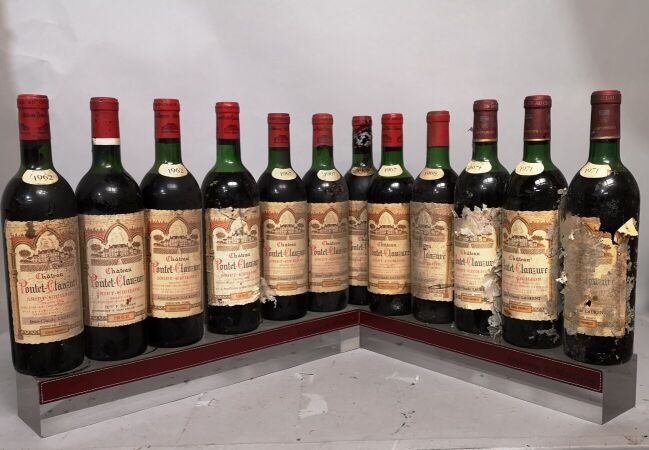 12 bouteilles Château PONTET-CLAUZURE - Saint Emilion Grand Cru divers 3x 1962, 1x 1966, 4x 1967,1x 1968, 3x 1971. En l'état.150109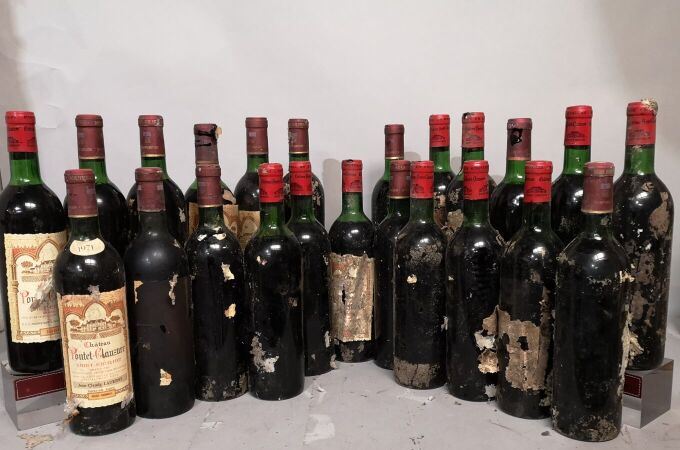 23 bouteillesChâteau PONTET-CLAUZURE - Saint Emilion Grand CrudiversEtiquettes en lambeau, millésimes inconnus. A vendre en l'état.203090110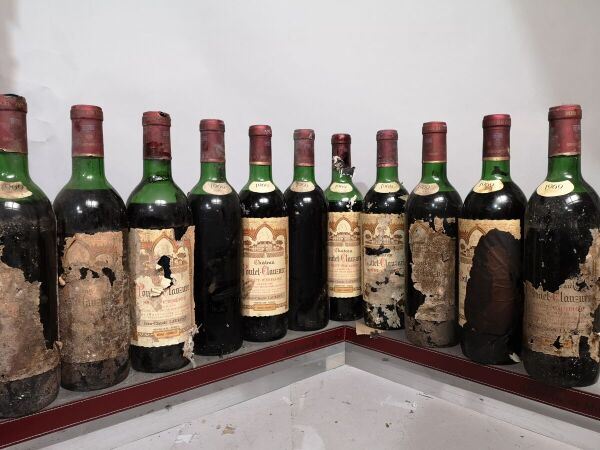 11 bouteilles Château PONTET-CLAUZURE - Saint Emilion Grand Cru 1969 En l'état.55111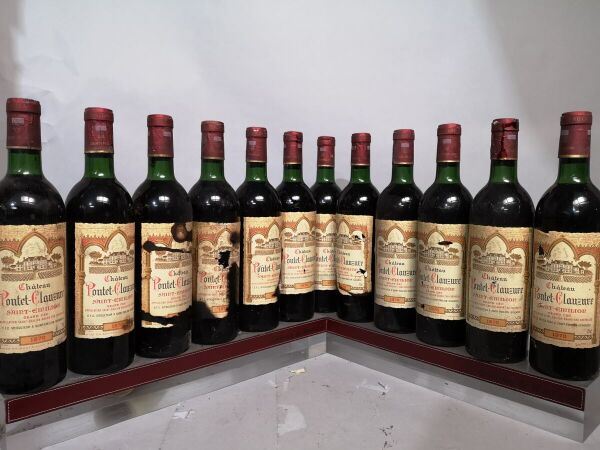 12 bouteilles Château PONTET-CLAUZURE - Saint Emilion Grand Cru1970 Etiquettes tachées et abîmées. Niveaux légèrement bas.85112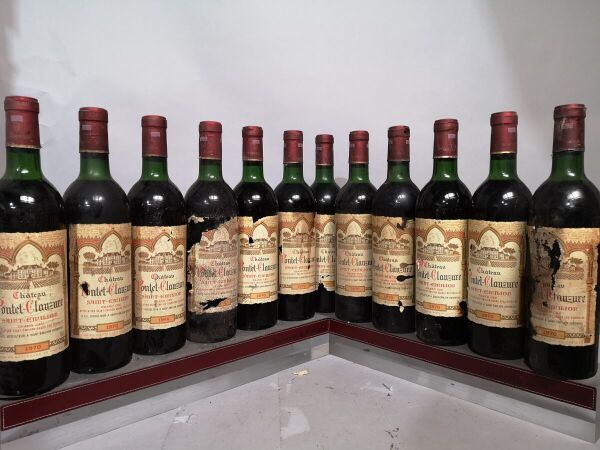 12 bouteilles Château PONTET-CLAUZURE - Saint Emilion Grand Cru1970 Etiquettes tachées et abîmées. Niveaux haute épaule.70113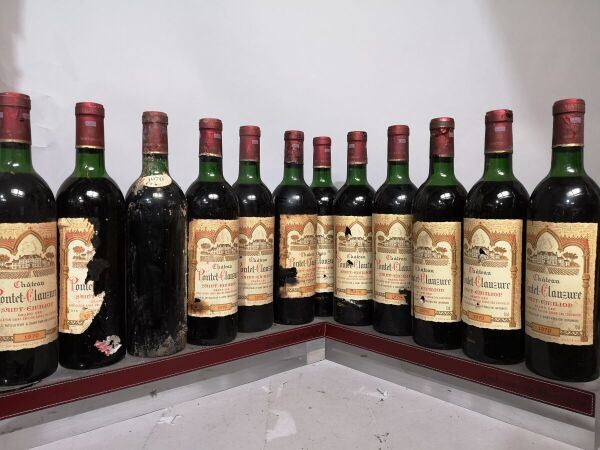 12 bouteilles Château PONTET-CLAUZURE - Saint Emilion Grand Cru 1970 Etiquettes tachées et abîmées. Niveaux mi épaule.65114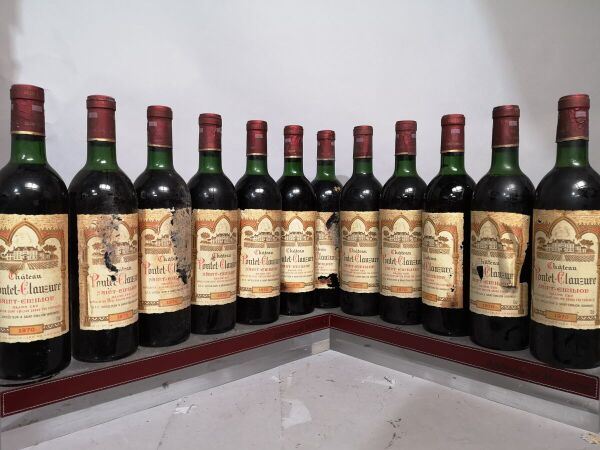 12 bouteilles Château PONTET-CLAUZURE - Saint Emilion Grand Cru 1970 Etiquettes tachées et abîmées. Niveaux légèrement bas, 3 haute épaule.70115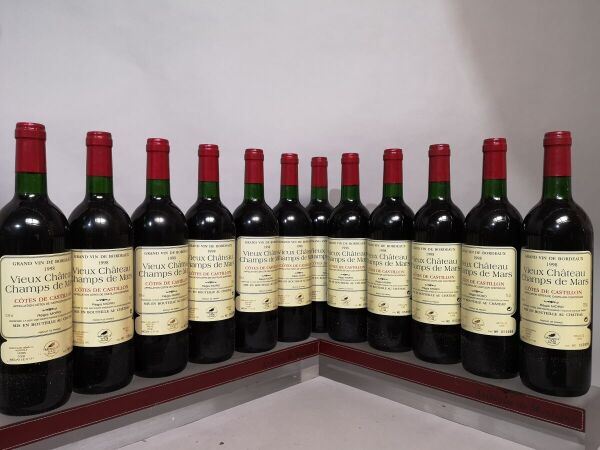 12 bouteilles VIEUX CHATEAU CHAMPS DE MARS - Côtes de Castillon 1998 CBO.42116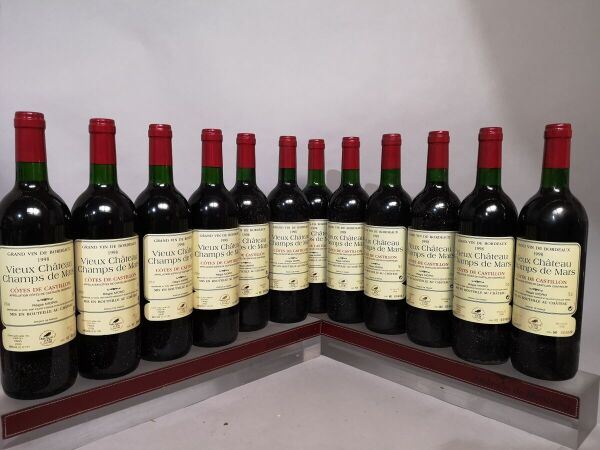 12 bouteilles VIEUX CHATEAU CHAMPS DE MARS - Côtes de Castillon 1998 CBO. 1 niveau légèrement bas.50117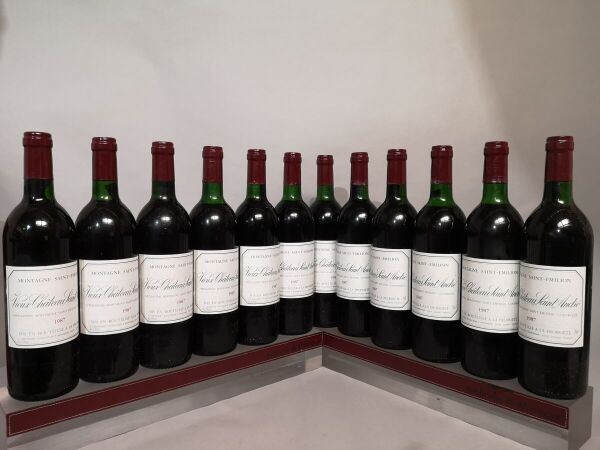 12 bouteilles VIEUX CHATEAU SAINT ANDRE - Montagne Saint Emilion 1987 CBO. Niveaux légèrement bas, 2 haute épaule.			95118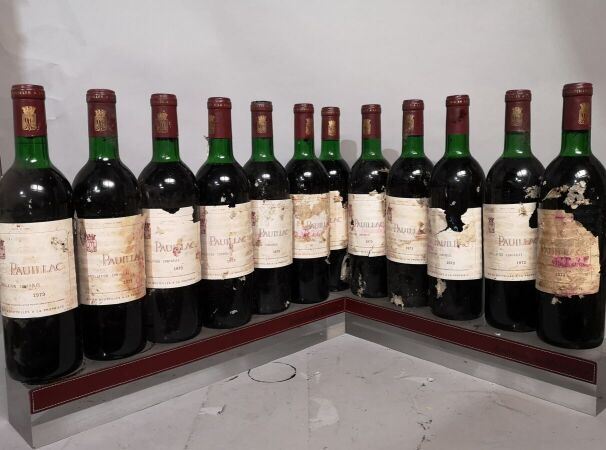 12 bouteilles PAUILLAC du Château LATOUR - Société viticole du Château LATOUR1973 Etiquettes tachées et abîmées. 9 niveaux légèrement bas, 2 haute épaule.110119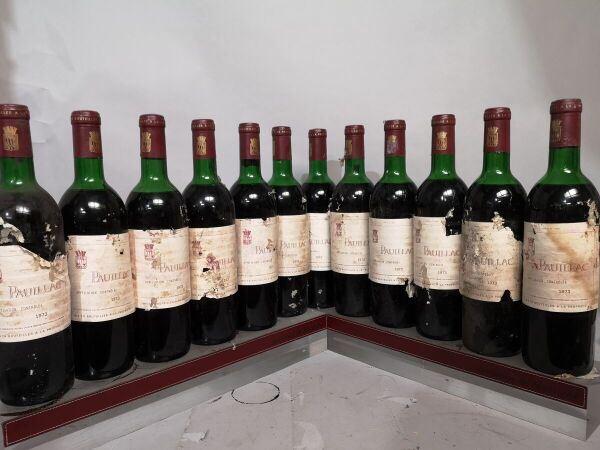 12 bouteilles PAUILLAC du Château LATOUR - Société viticole du Château LATOUR 1973 Etiquettes tachées et abîmées. 5 niveaux haute épaule, 7 mi épaule.125120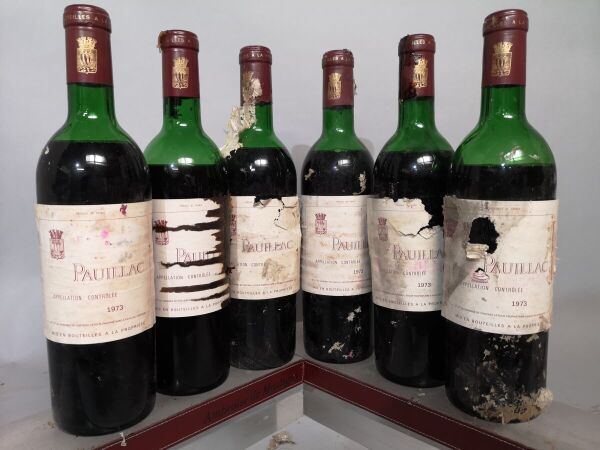 6 bouteilles PAUILLAC du Château LATOUR - Société viticole du Château LATOUR 1973 En l'état.30121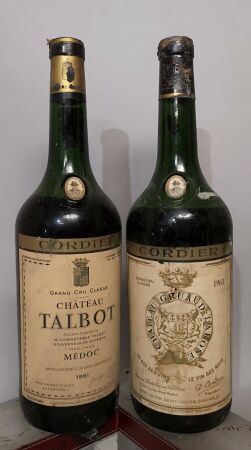 doit lire 2 magnums BORDEAUX Grand cru 1961 DIVERS A VENDRE EN L'ETAT                                              1 Château GRUAUD LAROSE - 2e Gcc Saint Julien et 1 Château TALBOT - 4e Gcc Saint Julien195122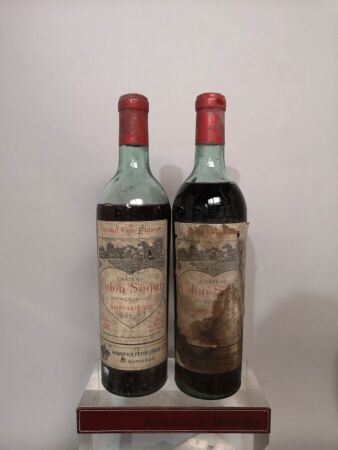 2 bouteilles Château CALON SEGUR - 3e Gcc Saint Estèphe 1938 Etiquettes tachées et légèrement abîmées. 1 niveau mi épaule, 1 vidange.85123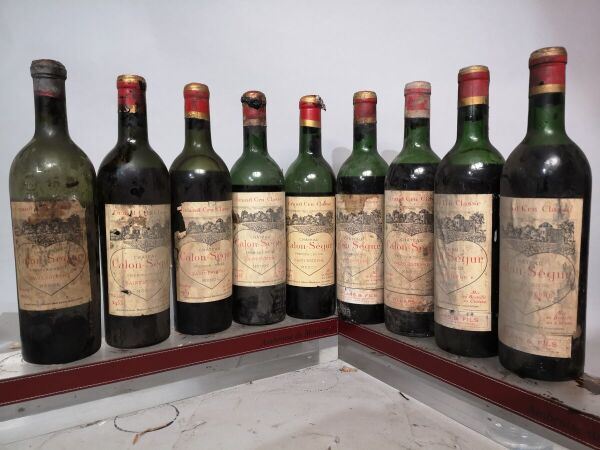 9 bouteilles Château CALON SEGUR - 3e Gcc Saint Estèphe divers 1x 1942, 2x 1953, 1x 1955, 1x 1957, 4x 1959. vbn En l'état. Etiquettes tachée et abîmées, Niveaux haute épaule à vidange.340124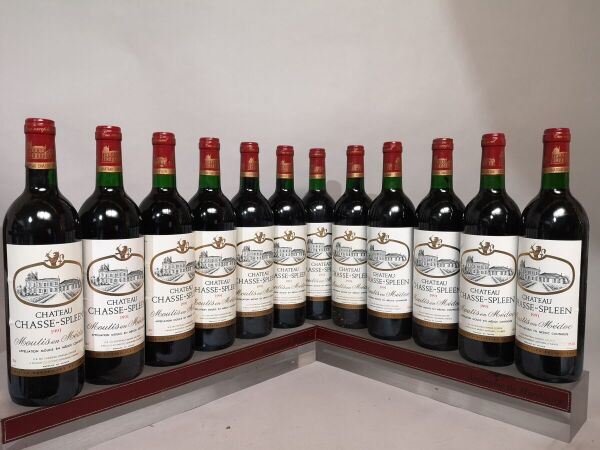 12 bouteilles Château CHASSE SPLEEN - Moulis en Médoc 1991 CBO. Etiquettes légèrement tachées.230125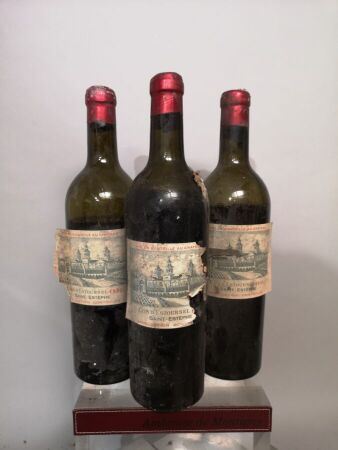 3 bouteilles Château COS D'ESTOURNEL - 2e Gcc Saint Estèphe1935 En l'état. 2 vidanges, couleurs évoluées.160126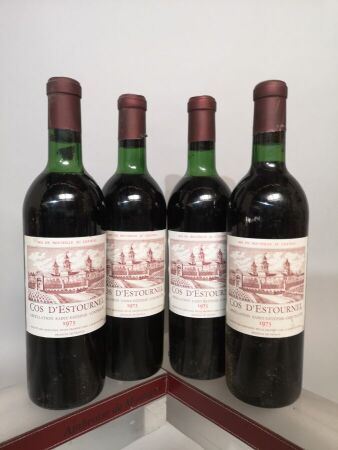 4 bouteilles Château COS D'ESTOURNEL - 2e Gcc Saint Estèphe 1973 CBO. Etiquettes légèrement tachées. 2 niveaux légèrement bas, 1 haute épaule.280127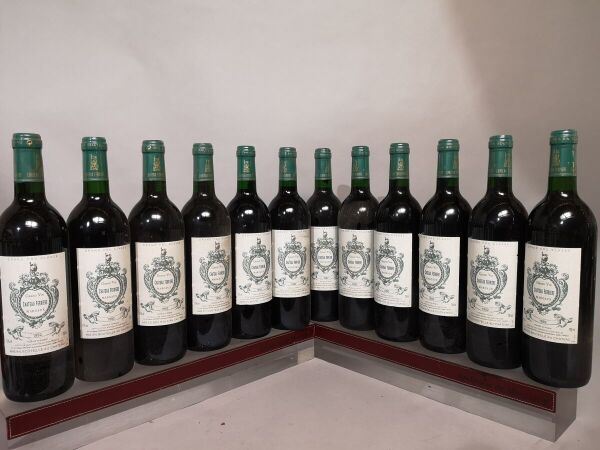 12 bouteilles Château FERRIERE - 3e Gcc Margaux 1992 CBO.240128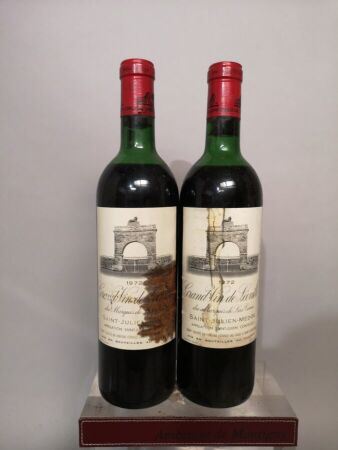 2 bouteilles Château LEOVILLE LAS CASES - 2e Gcc Saint Julien1972 En l'état. Etiquettes tachées. Niveaux mi épaule. 1 bouchon légèrement descendant.100129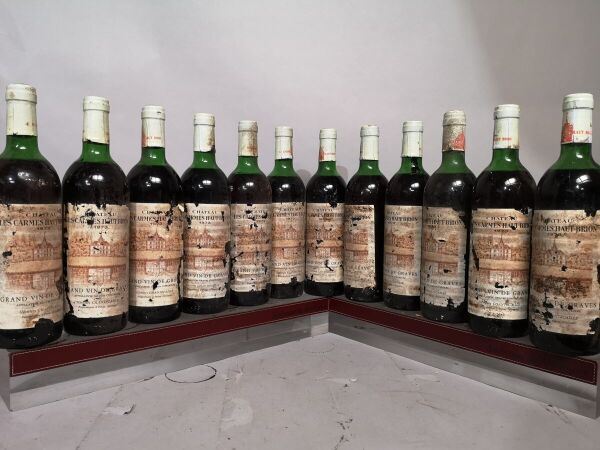 12 bouteilles Château LES CARMES HAUT BRION - Graves1973 Etiquettes tachées et abîmées. Niveaux mi-épaule +.120130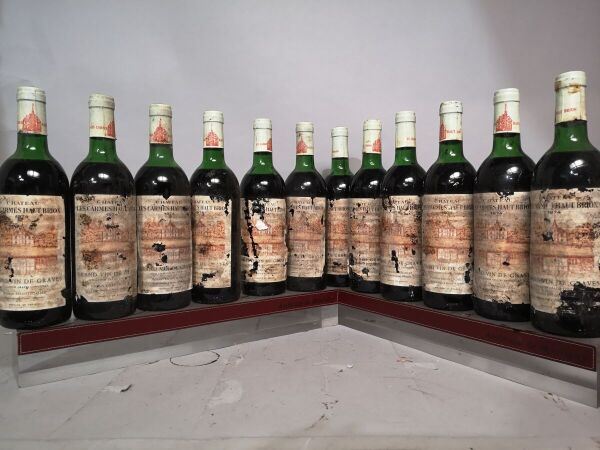 12 bouteilles Château LES CARMES HAUT BRION - Graves 1974 Etiquettes tachées et abîmées. 3 niveaux haute épaule, 9 mi épaule.85131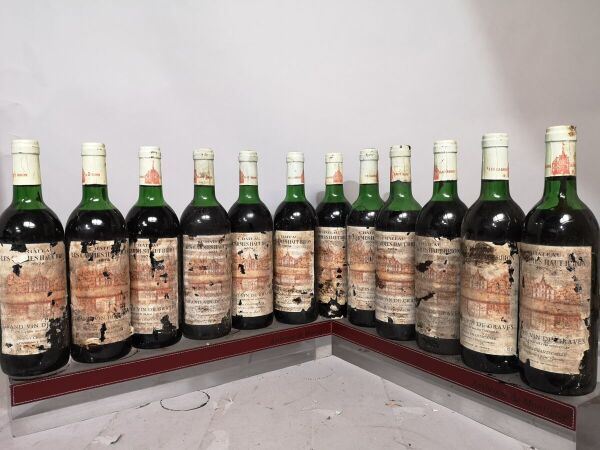 12 bouteilles Château LES CARMES HAUT BRION - Graves1974 En l'état.105132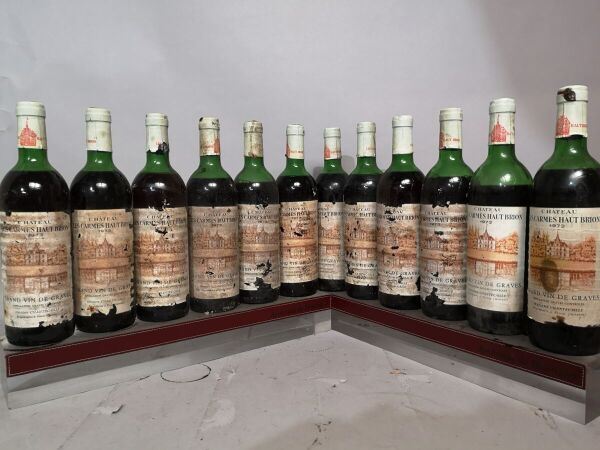 12 bouteilles Château LES CARMES HAUT BRION - Graves 1972 et 1973 En l'état.70133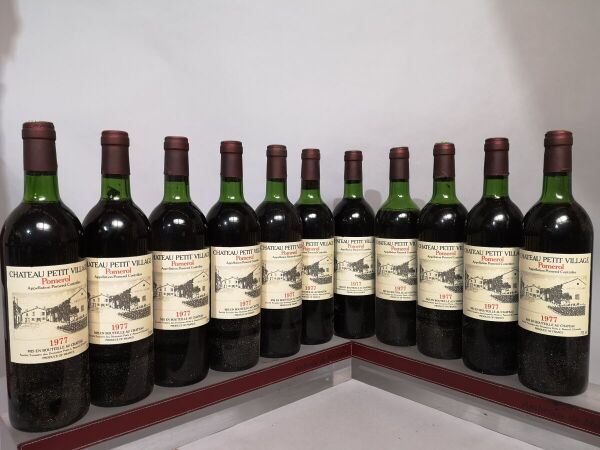 11 bouteilles Château PETIT VILLAGE - Pomerol 1977 CBO. 5 niveaux légèrement bas, 2 haute épaule, 1 mi épaule.350134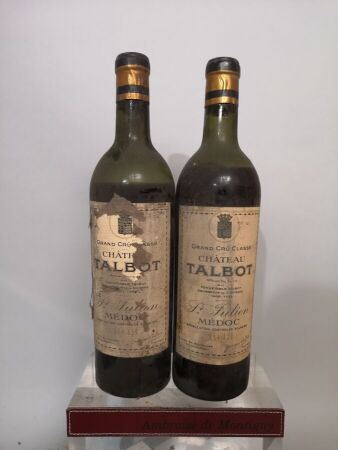 2 bouteilles Château TALBOT - 4e Gcc Saint Julien1943 En l'état. Couleurs évoluées.85135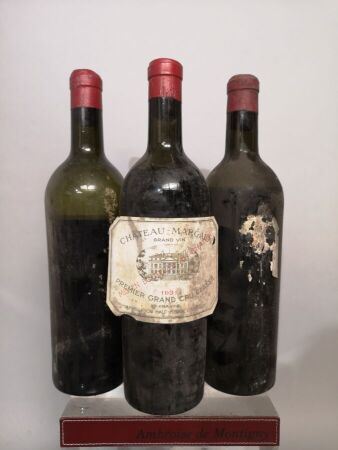 3 bouteilles Château MARGAUX - 1er Gcc Margaux 1931 En l'état. 2 sans étiquettes et vidanges.470136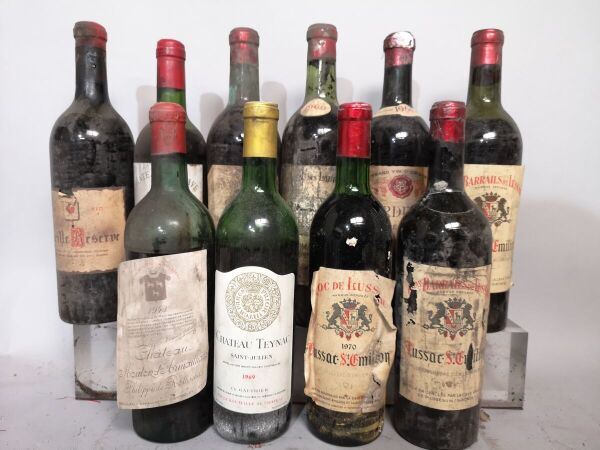 Environ 130 bouteilles Vins (environ 70 bouteilles de bordeaux), Bourgogne et Beaujolais (environ 40 bouteilles), Alsace et divers (environ 20 bouteilles)155137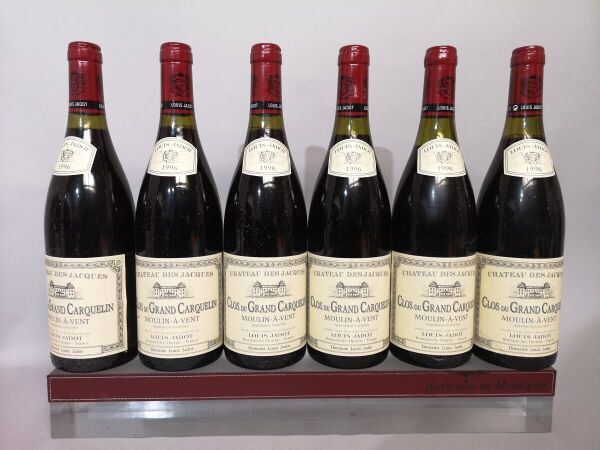 6 bouteilles MOULIN A VENT Château des Jacques "Clos du Grand Carquelin" - Louis JADOT 1996 CBO. 1 niveau à 2,8 cm.100138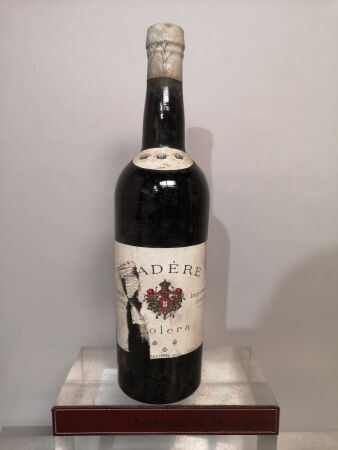 1 bouteille MADERE Solera Étiquette abîmée et légèrement tachée.32139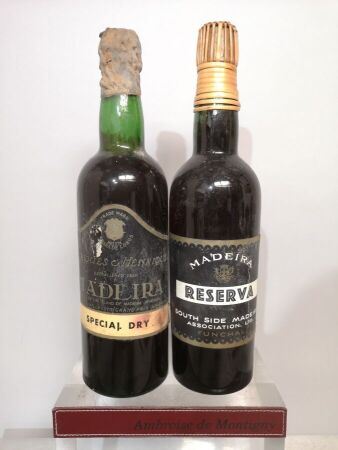 2 bouteilles MADERE 1x "Reserva" South Side Association FUNCHAL et 1x "Special Dry" (Prix de Séville 1929 et prix d'Anvers 1930) - HENRIQUES & HENRIQUES nm Etiquettes légèrement tachées et abîmées. 1 niveau légèrement bas.55140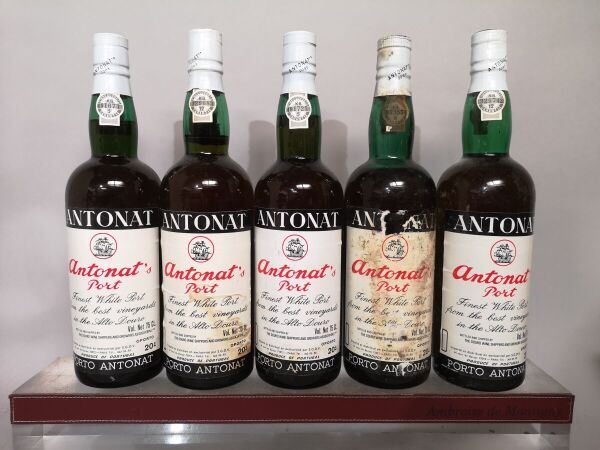 5 bouteilles PORTO BLANC Alto Douro - ANTONAT nm Etiquettes légèrement tachées, 1 tachée et abîmée avec niveau mi épaule.44141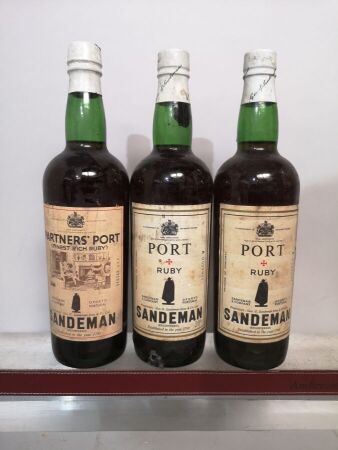 3 bouteilles PORTO RUBY et RICH RUBY - SANDEMAN nm Etiquettes légèrement tachées.19142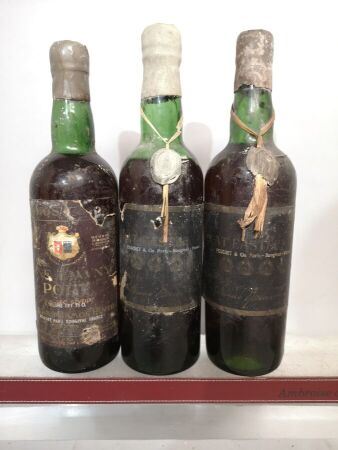 3 bouteilles PORTO - RAMOS PINTO (Dont 1 Tawny demi-sec) années 1930 En l'état.42143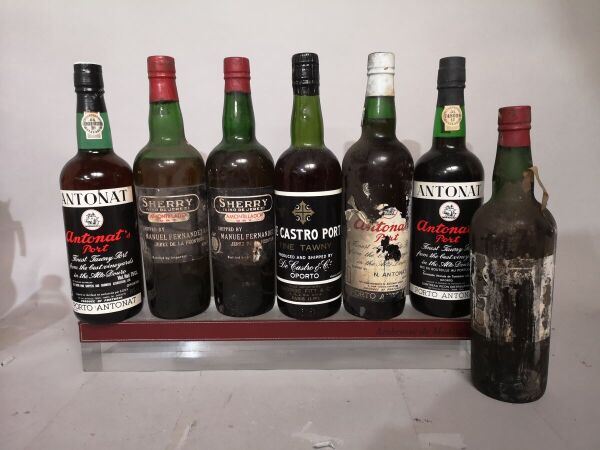 7 bouteilles PORTO et SHERRY (Antonat, De Castro, Manuel Fernandez) Années 1970 En l'état.60144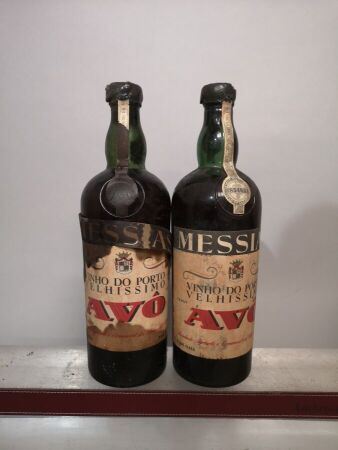 2 bouteilles PORTO Tawny "Velhissimo" AVO - MESSIAS Années 1970 En l'état.32145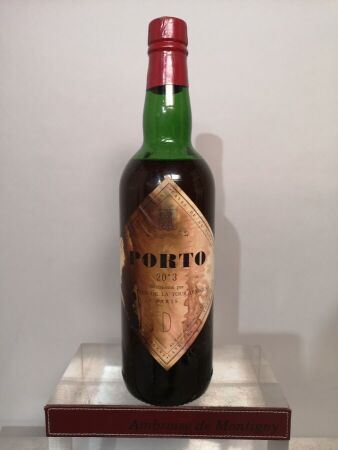 1 bouteille PORTO - Les CAVES de la TOUR D'ARGENT années 1950 Etiquette tachée et abîmée. Niveau mi épaule.24146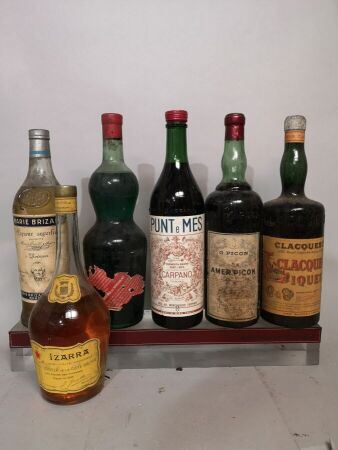 6 bouteilles ALCOOLS et LIQUEURS diverses dont Claquesin, Amer Picon, Vermouth Carpano, Get 27, Izarra, Marie Brizard Années 1970 En l'état.60147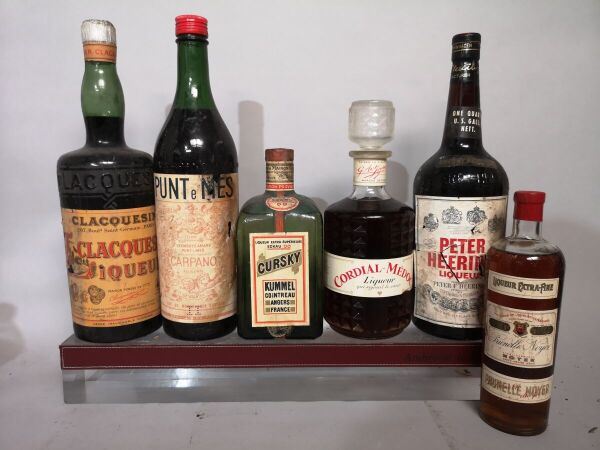 6 bouteilles ALCOOLS et LIQUEURS diverses dont Claquesin, Vermouth Carpano, Kummel Cointreau, Cordial-Médoc, Cherry Peter Heering, Prunelle Noyer Années 1970 En l'état.75148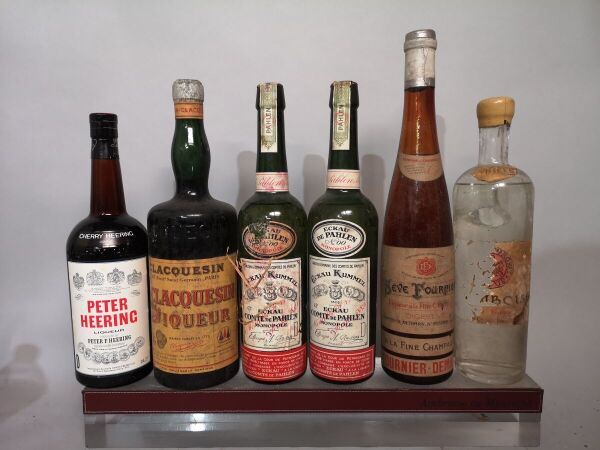 6 bouteilles ALCOOLS et LIQUEURS diverses dont Claquesin, Kummel, Cherry Peter Heering, Liqueur de Fine Champagne Beve Fournier, Framboise Années 1970 En l'état.40149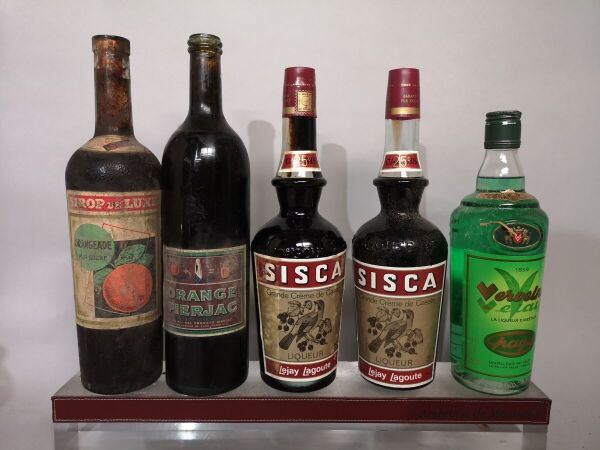 5 bouteilles ALCOOLS et LIQUEURS diverses dont Verveine Pagès, Crème de Cassis SISCA, Orange Pierjac Années 1970 En l'état.10150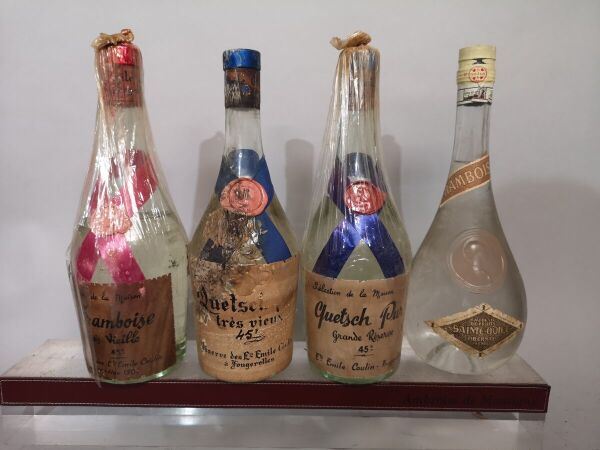 4 bouteilles EAUX de VIE dont Quetsch Pur Grande Réserve, Quetsch Très Vieux, Framboise Saint Odile, Framboise Tès Vieille. Années 1970 En l'état.70151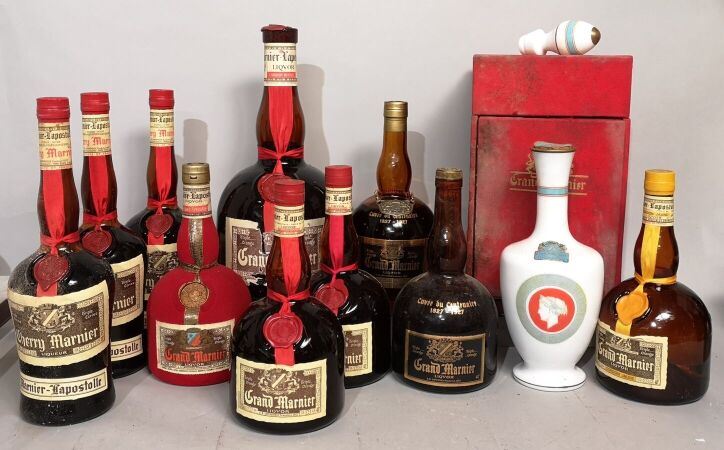 11 flacons GRAND MARNIER dont "Cuvée du Centenaire", "Cordon Jaune", "Cordon Rouge" en magnum, "Cuvée Spéciale CORONETTI NAPOLÉON 1er", "Cuvée Spéciale velour" années 1960 Etiquettes légèrement abîmées, 1 capsule manquante.290152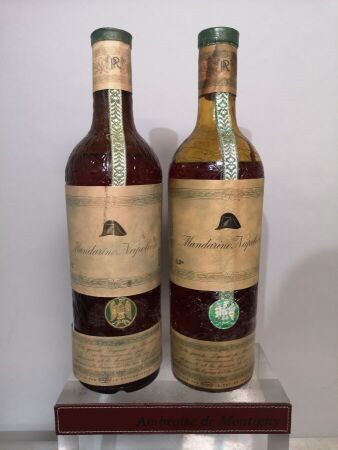 2 bouteilles MANDARINE NAPOLEON années 1960 Etiquettes fanées et légèrement tachées. Niveaux mi épaule.36153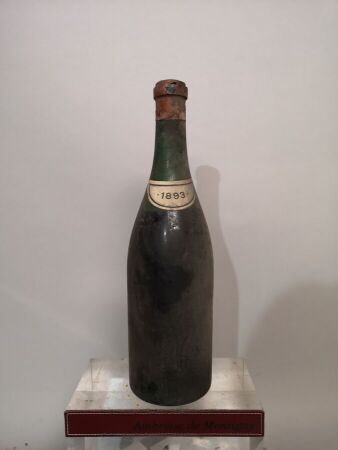 1 bouteille Sans étiquette, probablement MARC de BOURGOGNE.1893 Niveau à 7cm. Capsule légèrement abîmée sur le côté.360154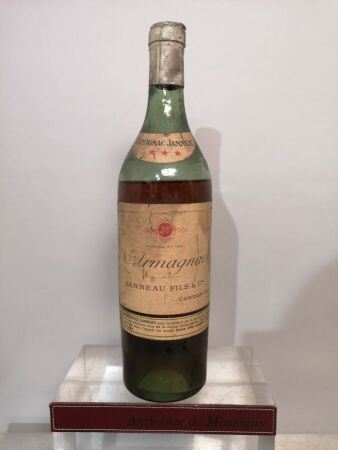 1 bouteille ARMAGNAC " 3 étoiles " - JANNEAU & Fils années 1970 Etiquette légèrement tachée.25155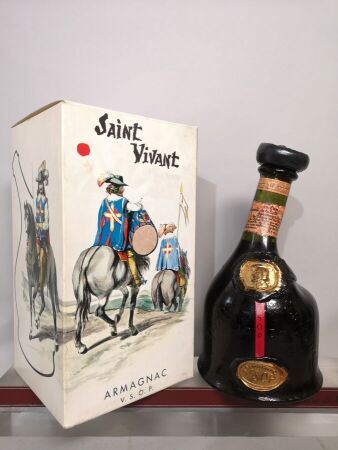 1 magnum ARMAGNAC V.S.O.P. " Exposition Universelle 1937 " - SAINT VIVANT de la Salle Etui d'origine.130156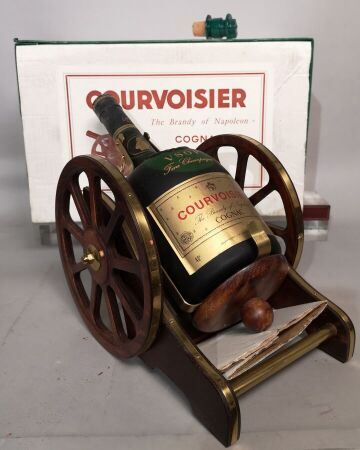 1 magnum COGNAC FINE CHAMPAGNE V.S.O.P. - COURVOISIER années 1970 En coffret avec reposoir en fut de canon. Niveau légèrement bas.90157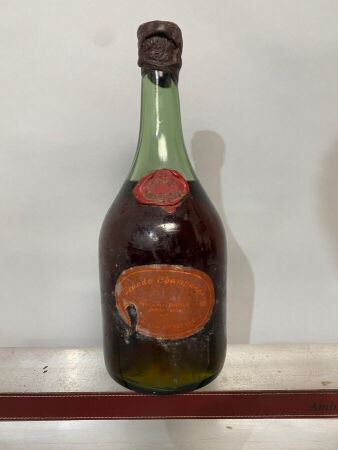 1 magnum COGNAC GRANDE CHAMPAGNE " Du Tierçon Vénérable " - Domaine de la PRADELLE Etiquette légèrement tachée et griffée. Niveau légèrement bas.210158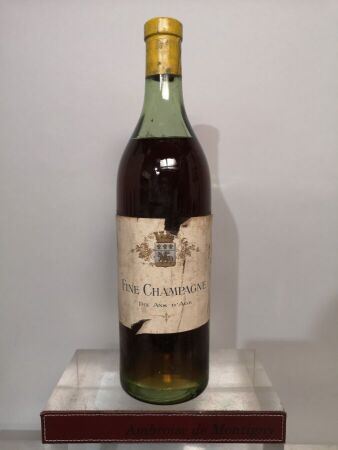 1 bouteille COGNAC FINE CHAMPAGNE 10 ans d'âge Etiquette tachée et légèrement abîmée.160158,100006103516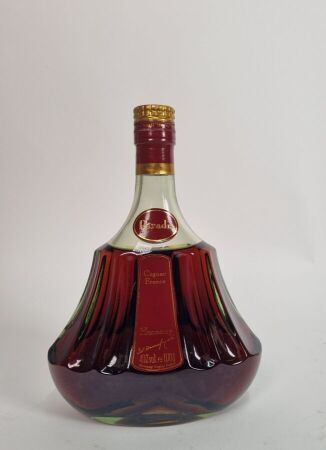 HENNESSY COGNAC "Paradis"Dans son emboitageNiveau épaule320159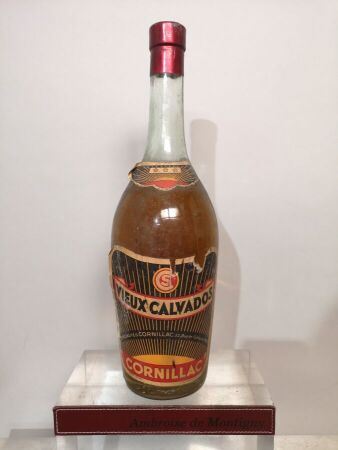 1 facon 1LVIEUX CALVADOS "3 étoiles" - CORNILLACannées 1960 Etiquettes légèrement abîmée.28029577